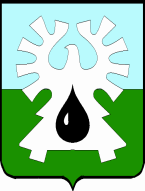 МУНИЦИПАЛЬНОЕ ОБРАЗОВАНИЕ ГОРОД УРАЙХанты-Мансийский автономный округ-Юграадминистрация ГОРОДА УРАЙПОСТАНОВЛЕНИЕот _____________                                                                                                               №______	Об утверждении плана мероприятий по реализации Стратегии социально-экономического развития муниципального образования городской округ город Урай до 2020 года и на период до 2030 года на 2019-2030 годыВ соответствии с Федеральным законом от 28.06.2014 №172-ФЗ «О стратегическом планировании в Российской Федерации», в целях реализации Стратегии социально-экономического развития муниципального образования городской округ город Урай до 2020 года и на период до 2030 года, утвержденной решением Думы города Урай от 22.11.2018 №66:1. Утвердить план мероприятий по реализации Стратегии социально-экономического развития муниципального образования городской округ город Урай до 2020 года и на период до 2030 года на 2019-2030 годы согласно приложению.2. Информация о количественных и качественных показателях исполнения плана мероприятий по реализации Стратегии социально-экономического развития муниципального образования городской округ город Урай до 2020 года и на период до 2030 года на 2019-2030 годы предоставляется органами администрации города Урай в управление экономики, анализа и прогнозирования администрации города Урай ежегодно, не позднее 25 января года, следующего за отчетным.3. Признать утратившими силу постановления администрации города Урай:3.1. от 29.12.2015 №4493 «Об утверждении плана мероприятий по реализации «Стратегии социально-экономического развития города Урай до 2020 года и на период до 2030 года» на 2016-2020 годы»;3.2. от 17.07.2017 №2067 «О внесении изменений в постановление администрации города Урай от 29.12.2015 №4493»;3.3. от 10.07.2018 №1702 «О внесении изменений в постановление администрации города Урай от 29.12.2015 №4493».4. Постановление вступает в силу с 01.01.2019.5. Опубликовать постановление в газете «Знамя» и разместить на официальном сайте органов местного самоуправления города Урай в информационно-телекоммуникационной сети «Интернет». 	6. Контроль за выполнением постановления оставляю за собой.Глава  города Урай                                                                                                    А.В. ИвановПриложение к постановлению администрации города Урай от ___________№_________План мероприятий по реализации Стратегии социально-экономического развития  муниципального образования городской округ город Урай до 2020 года и на период до 2030 года на 2019-2030 годы (далее – План мероприятий)1. Этапы реализации мероприятий Стратегии социально-экономического развития  муниципального образования городской округ город Урай до 2020 года и на период до 2030 года (далее – Стратегия).1.1. Стратегия реализуется в 3 этапа:1 этап – 2019 – 2021 гг. (3 года);2 этап – 2022 – 2025 гг. (4 года);3 этап – 2026 – 2030 гг. (5 лет).1.2. Этапы реализации Стратегии выделены с учетом установленной периодичности бюджетного планирования, а также этапности реализации Стратегии социально-экономического развития Ханты-Мансийского автономного округа – Югры до 2030 года и государственных программ Ханты-Мансийского автономного округа – Югры, реализуемых с 2019 года2. Цели и задачи социально-экономического развития муниципального образования городской округ город Урай (далее также муниципальное образование, городской округ, город, город Урай), приоритетные направления социально-экономического развития муниципального образования для каждого этапа реализации Стратегии.2.1. Дерево целей города Урай содержит главную цель, два целевых блока (экономический и социальный), 17 целей (8 целей в экономическом блоке и 9 целей в социальном блоке), 33 задачи (15 задач в экономическом блоке и 18 задач в социальном блоке).Главная цель – активное развитие города и повышение качества жизни населения разбивается на два целевых блока:диверсификация экономики, инвестиционное развитие (Урай – экогород – город экономического и экологического благополучия);повышение качества жизни населения, инновационное развитие социальной сферы (Урай – культурный и спортивный город).2.2. Необходимым условием достижения первого целевого блока «Диверсификация экономики, инвестиционное развитие» является реализация следующих стратегических целей: диверсификация экономики;  формирование благоприятного инвестиционного климата;развитие транспортной инфраструктуры;развитие энергетической и коммунальной инфраструктуры, энергосбережение;развитие муниципального управления, обеспечение сбалансированности бюджета;развитие информационного общества (цифровой экономики);создание условий для развития туризма;улучшение экологической обстановки.2.3. Необходимым условием достижения второго целевого блока «Повышение качества жизни населения, инновационное развитие социальной сферы» является реализация следующих стратегических целей: создание условий для повышения доступности и качества здравоохранения;создание условий для развития физической культуры и спорта;организация и обеспечение доступности качественного образования, соответствующего требованиям инновационного развития и современным потребностям общества;обеспечение всестороннего развития и самореализации молодежи;сохранение и развитие культурного и духовно-нравственного потенциала;обеспечение доступности и повышение качества государственных и муниципальных услуг, услуг в социальной сфере;обеспечение доступным и комфортным жильем;формирование комфортной городской среды;обеспечение безопасности жизни в городе.2.4. Для реализации 8 стратегических целей развития в экономическом блоке необходимо сконцентрировать усилия на решении следующих стратегических задач:1) Цель 1 «Диверсификация экономики»:  задача 1. Создание условий для развития малого и среднего предпринимательства;задача 2. Развитие кластера обрабатывающих и перерабатывающих производств;задача 3. Развитие кластера АПК.2) Цель 2 «Формирование благоприятного инвестиционного климата»:задача 1. Информационно-методическое и нормативно-правовое обеспечение инвестиционной деятельности.3) Цель 3 «Развитие транспортной инфраструктуры»:задача 1. Развитие транспортной инфраструктуры межмуниципального и регионального значения;задача 2. Развитие улично-дорожной сети города;задача 3. Формирование инфраструктуры для велосипедного и пешеходного движения.4) Цель 4 «Развитие энергетической и коммунальной инфраструктуры, энергосбережение»:задача 1. Плановое развитие и повышение эффективности систем энергетической и коммунальной инфраструктуры;задача 2. Внедрение энергосберегающих технологий.5) Цель 5 «Развитие муниципального управления, обеспечение сбалансированности бюджета»:задача 1. Повышение эффективности деятельности органов местного самоуправления;задача 2. Повышение эффективности управления муниципальными финансами и муниципальным имуществом.6) Цель 6 «Развитие информационного общества (цифровой экономики)»:задача 1. Создание условий для формирования IT-кластера.7) Цель 7 «Создание условий для развития туризма»:задача 1. Создание туристских продуктов, информационное обеспечение.8) Цель 8 «Улучшение экологической обстановки»:задача 1. Управление городскими лесами;задача 2. Разработка и реализация мероприятий по охране окружающей среды.2.5. Для реализации 9 стратегических целей развития в социальном блоке необходимо сконцентрировать усилия на решении следующих стратегических задач:1) Цель 1 «Создание условий для повышения доступности и качества здравоохранения»:задача 1. Развитие материально-технической базы учреждений здравоохранения;задача 2. Развитие и совершенствование видов медицинской помощи с внедрением в практику современных и инновационных медицинских технологий;задача 3. Формирование здорового образа жизни.2) Цель 2 «Создание условий для развития физической культуры и спорта»:задача 1. Развитие инфраструктуры для занятий физической культурой и спортом, развитие массового спорта, школьного спорта;задача 2. Развитие детско-юношеского спорта с ориентиром на спорт высоких достижений.3) Цель 3 «Организация и обеспечение доступности качественного образования, соответствующего требованиям инновационного развития и современным потребностям общества»:задача 1. Развитие образовательной среды в соответствии с современными стандартами и передовыми технологиями (материально-техническая база и кадры);задача 2. Повышение качества образования на всех этапах образовательного процесса с возможностью формирования индивидуальных образовательных траекторий.4) Цель 4 «Обеспечение всестороннего развития и самореализации молодежи»:поддержка молодежных инициатив и развитие социальной активности молодежи.5) Цель 5 «Сохранение и развитие культурного и духовно-нравственного потенциала»:задача 1. Комплексная модернизация учреждений сферы культуры в целях повышения эффективности их работы, качества и доступности предоставляемых ими услуг;задача 2. Формирование современной культурной среды для эффективного взаимодействия всех участников культурной жизни в целях реализации творческого потенциала жителей.6) Цель 6 «Обеспечение доступности и повышение качества государственных и муниципальных услуг, услуг в социальной сфере»:задача 1. Повышение доступности и качества государственных и муниципальных услуг;задача 2. Обеспечение адресности, доступности, качества и своевременности реализации услуг в социальной сфере.7) Цель 7 «Обеспечение доступным и комфортным жильем»:задача 1. Создание условий для развития жилищного строительства;задача 2. Снос аварийного жилья, переселение граждан.8) Цель 8 «Формирование комфортной городской среды»:задача 1. Активизация благоустройства городского пространства;задача 2. Формирование индивидуального архитектурного облика и стиля города.9) Цель 9 «Обеспечение безопасности жизни в городе»:задача 1. Защита населения и территорий от чрезвычайных ситуаций, обеспечение пожарной безопасности;задача 2. Обеспечение общественного порядка и профилактика экстремизма.2.6. На первом этапе (2019 – 2021 гг.) будут созданы организационно-правовые и институциональные условия для роста экономики, обеспечено совершенствование стратегического планирования, проектного управления и внедрения целевых моделей в части улучшения делового климата. Будет продолжена реализация базовых проектов высокой степени готовности (строительство учреждений образования, культуры, физической культуры и спорта и т.д.). Основной целью на первом этапе является поддержание устойчивости социально-экономического развития города Урай, реализация имеющихся планов и проектов, предусмотренных в муниципальных и государственных программах. В части экономической политики необходимо обеспечить технологическое развитие традиционных отраслей и условия для формирования новых, базирующихся на повышении производительности труда, гибкости и быстрой адаптации к изменяющимся условиям, обеспечивающих предпосылки дальнейшего перехода экономики на инновационный путь развития и повышение конкурентных преимуществ города Урай. В области развития человеческого капитала необходимо обеспечить укрепление здоровья населения, увеличение обеспеченности населения базовыми объектами социальной инфраструктуры и жильем, повышение качества образования, уровня безопасности жизнедеятельности. На первом этапе приоритетными направлениями являются создание условий для развития малого и среднего предпринимательства, в том числе в сфере туризма, агропромышленного комплекса (далее – АПК) и промышленного производства, поддержание благоприятного инвестиционного климата, активизация благоустройства города, повышение качества жизни, развитие транспортной инфраструктуры города, повышение эффективности деятельности органов местного самоуправления.На втором этапе (2022 – 2025 гг.) основные усилия будут направлены на обеспечение экономического роста, улучшение демографической ситуации, получение отдачи от реализации стратегических проектов, повышение качества и комфорта жизни населения города Урай.Основной целью является рост конкурентоспособности экономики города Урай за счет внедрения технологии «Бережливое производство», инновационного и технологического обновления традиционных сегментов экономики и создания новых высокотехнологичных производств в рамках реализации национальной технологической инициативы, значительного увеличения инвестиционной и предпринимательской активности субъектов хозяйственной деятельности. Ключевым моментом является преодоление инфраструктурных ограничений, особенно в части обеспеченности объектами и мощностями в коммунальной, энергетической и транспортной сферах, а также обеспечение высоких стандартов качества городской среды на основе технологий «умного города» (подсистема «светлый город»: модернизация наружного освещения, замена на современное энергосберегающее светотехническое оборудование; «безопасный город»: видеонаблюдение, фотовидеофиксация нарушений правил дорожного движения; туристская система: реализация Wi-Fi сети, покрывающей все туристские объекты, туристский портал и др.), закрепление эколого-экономических принципов деятельности с целью перехода к «зеленой» экономике.На втором этапе приоритетными направлениями являются реализация кластерной политики Ханты-Мансийского автономного округа – Югры (формирование кластерных образований в ключевых видах деятельности: агро-промышленный комплекс, туризм, обрабатывающие и перерабатывающие производства, IT и др.), реализация ключевых инвестиционных и инфраструктурных проектов по направлениям развития экономики, активная работа с молодежью для закрепления жителей на территории города, развитие материально-технической базы учреждений социальной инфраструктуры (образования, здравоохранения, культуры, спорта), дальнейшее благоустройство города. На третьем этапе (2026 – 2030 гг.) экономика города Урай вступает в стадию перехода на новый тип экономического развития – экономики знаний. Характерными чертами экономики становятся высокая производительность труда, производство продукции и услуг с высокой добавленной стоимостью, развитие цифровых технологий, снижение антропогенного воздействия на окружающую среду.Активное участие города Урай в реализации окружных и федеральных проектов и государственных программ обеспечит качественное изменение места города среди муниципальных образований Ханты-Мансийского автономного округа – Югры. Активное позиционирование города Урай в качестве центра туризма и города социально-экономического благополучия (предоставление медицинских услуг, производство узнаваемой продукции под местным брендом и т.д.) повысится узнаваемость города как в Ханты-Мансийском автономном округе - Югре, так и за его пределами. На третьем этапе приоритетными направлениями являются развитие транспортно-логистической инфраструктуры и транзитного потенциала, развитие туристского и рекреационного потенциала территории, повышение конкурентоспособности производственного сектора экономики за счет реализации инвестиционных проектов, в том числе с использованием механизмов государственно-частного партнерства (муниципально-частного партнерства) и концессии, завершения формирования основных кластеров.В области развития человеческого капитала будут обеспечены высокие стандарты качества жизни, в том числе уровня благосостояния граждан, внедрение инновационных технологий в здравоохранении и образовании, переход к индивидуализированному непрерывному образованию и персонализированной медицине. Достижение необходимого уровня инфраструктурной обеспеченности, формирование благоприятной, комфортной, безопасной городской среды как территории для проживания обеспечит высокий уровень качества жизни населения, возможности реализации экономического и раскрытию творческого потенциала жителей.Реализация основных задач Стратегии позволит обеспечить активизацию всех факторов, направленных на создание условий для улучшения социально-экономического положения города Урай и повышения благосостояния населения.3. Показатели и их значения реализации Стратегии и Плана мероприятий, установленные для каждого этапа, структурированы по двум целевым блокам:1) диверсификация экономики, инвестиционное развитие (Урай – экогород – город экономического и экологического благополучия);2) повышение качества жизни населения, инновационное развитие социальной сферы (Урай – культурный и спортивный город).3.1. Целевые показатели реализации Стратегии.Таблица 1 4. Комплекс мероприятий по реализации Стратегии. Таблица 24.1. Перечень инвестиционных проектов по каждому направлению развития Стратегии.Таблица 34.2. Перечень муниципальных программ муниципального образования городской округ город Урай, обеспечивающих достижение на каждом этапе реализации Стратегии долгосрочных целей социально-экономического развития муниципального образования, установленных в Стратегии:Таблица 4Примечание:Х – необходимость разработки новой муниципальной программы.№ п/пНаименование2017 г. 
(факт)2018 г. (оценка)1 этап (2019 - 2021 гг.)1 этап (2019 - 2021 гг.)1 этап (2019 - 2021 гг.)2 этап (2022 - 2025 гг.)2 этап (2022 - 2025 гг.)2 этап (2022 - 2025 гг.)2 этап (2022 - 2025 гг.)3 этап (2026 - 2030 гг.)3 этап (2026 - 2030 гг.)3 этап (2026 - 2030 гг.)3 этап (2026 - 2030 гг.)3 этап (2026 - 2030 гг.)№ п/пНаименование2017 г. 
(факт)2018 г. (оценка)2019 г. 2020 г. 2021 г. 2022 г. 2023 г. 2024 г. 2025 г. 2026 г. 2027 г. 2028 г. 2029 г. 2030 г. 1Целевой блок 1 «Диверсификация экономики, инвестиционное развитие» (Урай – экогород – город экономического и экологического благополучия)Целевой блок 1 «Диверсификация экономики, инвестиционное развитие» (Урай – экогород – город экономического и экологического благополучия)Целевой блок 1 «Диверсификация экономики, инвестиционное развитие» (Урай – экогород – город экономического и экологического благополучия)Целевой блок 1 «Диверсификация экономики, инвестиционное развитие» (Урай – экогород – город экономического и экологического благополучия)Целевой блок 1 «Диверсификация экономики, инвестиционное развитие» (Урай – экогород – город экономического и экологического благополучия)Целевой блок 1 «Диверсификация экономики, инвестиционное развитие» (Урай – экогород – город экономического и экологического благополучия)Целевой блок 1 «Диверсификация экономики, инвестиционное развитие» (Урай – экогород – город экономического и экологического благополучия)Целевой блок 1 «Диверсификация экономики, инвестиционное развитие» (Урай – экогород – город экономического и экологического благополучия)Целевой блок 1 «Диверсификация экономики, инвестиционное развитие» (Урай – экогород – город экономического и экологического благополучия)Целевой блок 1 «Диверсификация экономики, инвестиционное развитие» (Урай – экогород – город экономического и экологического благополучия)Целевой блок 1 «Диверсификация экономики, инвестиционное развитие» (Урай – экогород – город экономического и экологического благополучия)Целевой блок 1 «Диверсификация экономики, инвестиционное развитие» (Урай – экогород – город экономического и экологического благополучия)Целевой блок 1 «Диверсификация экономики, инвестиционное развитие» (Урай – экогород – город экономического и экологического благополучия)Целевой блок 1 «Диверсификация экономики, инвестиционное развитие» (Урай – экогород – город экономического и экологического благополучия)Целевой блок 1 «Диверсификация экономики, инвестиционное развитие» (Урай – экогород – город экономического и экологического благополучия)1.1Доля среднесписочной численности работников (без внешних совместителей) малых и средних предприятий в среднесписочной численности работников (без внешних совместителей) всех предприятий и организаций, %14,614,714,714,814,914,914,915,015,215,415,715,916,116,31.2Число субъектов малого и среднего предпринимательства в расчете на 10 тыс. человек населения, ед./10 тыс. чел.360,6362,3363,0363,8364,5364,7365,2366,3367,1367,8368,5369,2369,9370,61.3Индекс промышленного производства, %103,46100,70100,00100,10100,30100,50100,50100,50100,60100,61100,68100,71100,75100,771.4Индекс производства продукции сельского хозяйства, %103,799,0102,5103,1103,7104,3104,9105,4106,0106,5107,1107,7108,2108,81.5Индекс физического объема инвестиций в основной капитал, %186,584,698,9100,3101,7102,8104,4105,6106,6107,4108,1109,3110,6111,81.6Уровень обеспеченности населения в транспортном обслуживании при выполнении пассажирских перевозок на автомобильном транспорте, %100,0100,0100,0100,0100,0100,0100,0100,0100,0100,0100,0100,0100,0100,01.7Доля протяженности автомобильных дорог общего пользования местного назначения, не отвечающих нормативным требованиям, в общей протяженности автомобильных дорог общего пользования местного значения, %26,025,123,823,823,322,722,121,520,820,119,518,818,117,41.8Доля замены ветхих инженерных сетей тепло-, водоснабжения, водоотведения от общей протяженности ветхих инженерных сетей, %1,42,22,42,62,83,03,23,43,63,94,24,44,75,01.9Удельная величина потребления энергетических ресурсов муниципальными бюджетными учреждениями: электрическая энергия, кВт∙ч/чел.122,9123,0122,8122,5122,5122,4122,4122,3122,3122,2122,2122,1122,1120,01.10Удовлетворенность населения качеством оказания жилищно-коммунальных услуг, %53,258,882,085,085,085,085,085,086,086,086,086,086,086,01.11Уровень удовлетворенности населения качеством предоставления государственных и муниципальных услуг, %90,090,090,090,090,090,090,090,090,090,090,090,090,090,01.12Удовлетворенность населения деятельностью органов местного самоуправления городского округа, %59,860,060,160,260,360,560,760,961,161,361,561,761,962,01.13Доля налоговых и неналоговых доходов местного бюджета (за исключением поступлений налоговых доходов по дополнительным нормативам отчислений) в общем объеме собственных доходов бюджета муниципального образования (без учета субвенций), %40,047,150,744,245,346,447,448,549,650,751,852,853,955,01.14Доля образовательных организаций, реализующих инновационные программы, обеспечивающие отработку новых технологий содержания обучения и воспитания по итогам конкурса, %0,00,014,314,314,314,314,328,628,628,628,628,628,628,61.15Численность туристов, размещенных в коллективных средствах размещения, чел. 3 0503 1003 2003 3003 4003 5003 6003 6503 7003 7703 8503 9003 9504 0001.16Доля площади лесов, охваченных мониторингом (патрулированием), в общей площади городских лесов, %100,0100,0100,0100,0100,0100,0100,0100,0100,0100,0100,0100,0100,0100,01.17Доля населения, вовлеченного в эколого-просветительские и эколого-образовательные мероприятия, от общего количества населения города Урай, %73,950,050,551,051,151,251,351,451,551,651,751,851,952,01.18Объем выбросов загрязняющих атмосферу веществ, отходящих от стационарных источников, т на 1 млн руб. объема промышленного производства1,271,211,161,111,061,010,960,910,860,800,750,700,650,602Целевой блок 2 «Повышение качества жизни населения, инновационное развитие социальной сферы» (Урай – культурный и спортивный город) Целевой блок 2 «Повышение качества жизни населения, инновационное развитие социальной сферы» (Урай – культурный и спортивный город) Целевой блок 2 «Повышение качества жизни населения, инновационное развитие социальной сферы» (Урай – культурный и спортивный город) Целевой блок 2 «Повышение качества жизни населения, инновационное развитие социальной сферы» (Урай – культурный и спортивный город) Целевой блок 2 «Повышение качества жизни населения, инновационное развитие социальной сферы» (Урай – культурный и спортивный город) Целевой блок 2 «Повышение качества жизни населения, инновационное развитие социальной сферы» (Урай – культурный и спортивный город) Целевой блок 2 «Повышение качества жизни населения, инновационное развитие социальной сферы» (Урай – культурный и спортивный город) Целевой блок 2 «Повышение качества жизни населения, инновационное развитие социальной сферы» (Урай – культурный и спортивный город) Целевой блок 2 «Повышение качества жизни населения, инновационное развитие социальной сферы» (Урай – культурный и спортивный город) Целевой блок 2 «Повышение качества жизни населения, инновационное развитие социальной сферы» (Урай – культурный и спортивный город) Целевой блок 2 «Повышение качества жизни населения, инновационное развитие социальной сферы» (Урай – культурный и спортивный город) Целевой блок 2 «Повышение качества жизни населения, инновационное развитие социальной сферы» (Урай – культурный и спортивный город) Целевой блок 2 «Повышение качества жизни населения, инновационное развитие социальной сферы» (Урай – культурный и спортивный город) Целевой блок 2 «Повышение качества жизни населения, инновационное развитие социальной сферы» (Урай – культурный и спортивный город) Целевой блок 2 «Повышение качества жизни населения, инновационное развитие социальной сферы» (Урай – культурный и спортивный город) 2.1Доля населения, систематически занимающегося физической культурой и спортом, в общей численности населения, %35,736,540,043,047,050,053,055,055,155,255,355,455,555,62.2Доля обучающихся, систематически занимающихся физической культурой и спортом, в общей численности обучающихся, %71,372,076,080,080,280,580,881,081,181,281,381,481,581,62.3Доля обучающихся в государственных (муниципальных) общеобразовательных организациях, занимающихся в одну смену, в общей численности обучающихся в государственных (муниципальных) общеобразовательных организациях, %75,575,576,079,581,583,584,084,5100,0100,0100,0100,0100,0100,02.4Доля муниципальных дошкольных образовательных и общеобразовательных учреждений, здания которых находятся в аварийном состоянии или требуют капитального ремонта, в общем числе муниципальных дошкольных образовательных и общеобразовательных учреждений, %2.4муниципальные дошкольные образовательные учреждения22,233,337,537,525,012,512,512,50,00,00,00,00,00,02.4муниципальные общеобразовательные учреждения16,766,766,750,050,050,033,016,716,70,00,00,00,00,02.5Доля муниципальных общеобразовательных организаций, имеющих современную и безопасную цифровую образовательную среду, в общем количестве муниципальных общеобразовательных организаций, %100,0100,0100,0100,0100,0100,0100,0100,0100,0100,0100,0100,0100,0100,02.6Доля негосударственных, в т.ч. некоммерческих, организаций, предоставляющих услуги в сфере образования, в общем числе организаций, предоставляющих услуги в сфере образования, %9,59,59,59,59,112,512,512,512,512,512,512,512,512,52.7Доля детей I и II групп здоровья в общей численности обучающихся в муниципальных общеобразовательных организациях, %85,287,587,587,587,587,587,587,587,587,587,587,587,587,52.8Доля обучающихся, воспитанников, ставших победителями и призерами в мероприятиях на региональном, всероссийском уровне, от общего количества участников от города Урай, %61,061,061,161,461,762,062,362,662,963,263,564,064,565,02.9Доля детей в возрасте с 5 до 18 лет, получающих услуги по дополнительному образованию в организациях различной организационно-правовой формы и формы собственности, в общей численности детей данной возрастной группы, %47,460,765,567,570,072,075,075,075,075,075,075,075,075,02.10Доля детей и молодежи (14-30 лет), участвующих в молодежных проектах и мероприятиях, направленных на поддержку, развитие созидательной активности детей и молодежи, реализацию ее творческого потенциала, по отношению к общей численности указанной категории, %45,545,546,547,248,149,550,351,452,753,454,555,656,457,52.11Доля зданий учреждений культуры, соответствующих требованиям и рекомендациям стандартов, нормативов, в общем количестве зданий учреждений культуры, %55,055,083,083,083,083,083,083,083,083,083,083,083,083,02.12Уровень удовлетворенности жителей качеством услуг, предоставляемых учреждениями в сфере культуры, %97,595,095,095,095,095,095,095,095,095,095,095,095,095,02.13Доля граждан, использующих механизм получения государственных и муниципальных услуг в электронной форме, %70,070,070,070,070,070,070,070,070,070,070,070,070,070,02.14Доля средств бюджета города Урай, выделяемая немуниципальным организациям, в т.ч. социально ориентированным некоммерческим организациям, на предоставление услуг (работ) в социальной сфере, %10,015,015,015,015,015,015,015,015,015,015,015,015,015,02.15Удельный вес вновь построенных в отчетном периоде инженерных сетей к общему количеству инженерных сетей  по состоянию на тот же период, %1,751,821,872,612,002,002,002,002,002,002,002,002,002,002.16Доля населения, получившего жилые помещения и улучшившего жилищные условия, в общей численности населения, состоящего на учете в качестве нуждающегося в жилых помещениях, %33,925,19,510,510,010,010,010,010,010,010,010,010,010,02.17Доля граждан, принявших участие в решении вопросов развития городской среды от общего количества граждан в возрасте от 14 лет, проживающих в муниципальных образованиях, на территории которых реализуются проекты по созданию комфортной городской среды, % -*6,08,012,015,017,020,030,030,030,030,030,030,030,02.18Уровень оснащенности нештатных аварийно-спасательных формирований снаряжением, средствами индивидуальной защиты, %90,792,993,493,994,494,995,495,996,496,997,497,998,498,92.19Доля пожаров в жилых домах в общем количестве пожаров на территории города Урай, %77,577,576,976,976,476,476,076,075,775,775,575,575,275,12.20Доля уличных преступлений в числе зарегистрированных общеуголовных преступлений, % 15,021,121,020,920,820,720,620,520,420,320,220,120,019,92.21Доля раскрытых преступлений с использованием системы видеонаблюдения в общем количестве преступлений, %2,92,62,72,72,82,82,92,93,03,03,13,13,23,22.22Доля преступлений, совершенных несовершеннолетними, в общем количестве зарегистрированных преступлений на территории города Урай, %5,45,45,35,35,35,25,25,25,25,15,15,15,15,02.23Общая заболеваемость наркоманией и обращаемости лиц, употребляющих наркотики с вредными последствиями, ед. на 100 тыс. чел.254,5254,1253,7253,3252,9252,5252,1251,7251,3250,9250,5250,1249,7249,32.24Доля граждан, положительно оценивающих состояние межнациональных отношений, %78,678,778,778,878,878,878,978,978,978,979,079,079,079,02.25Доля граждан, положительно оценивающих состояние межконфессиональных отношений, %95,788,988,988,988,988,988,989,089,089,089,089,089,089,0 - * - мониторинг показателя в 2017 г. не проводился. - * - мониторинг показателя в 2017 г. не проводился. - * - мониторинг показателя в 2017 г. не проводился. - * - мониторинг показателя в 2017 г. не проводился.№ п/пНаправление развития
(наименование цели, задачи, мероприятия)Ожидаемые результатыПоказатель и его целевое значениеИсточник финансового/ ресурсного обеспеченияСроки реализацииОтветственный исполнительЦелевой блок 1 «Диверсификация экономики, инвестиционное развитие» (Урай – экогород – город экономического и экологического благополучия) Целевой блок 1 «Диверсификация экономики, инвестиционное развитие» (Урай – экогород – город экономического и экологического благополучия) Целевой блок 1 «Диверсификация экономики, инвестиционное развитие» (Урай – экогород – город экономического и экологического благополучия) Целевой блок 1 «Диверсификация экономики, инвестиционное развитие» (Урай – экогород – город экономического и экологического благополучия) Целевой блок 1 «Диверсификация экономики, инвестиционное развитие» (Урай – экогород – город экономического и экологического благополучия) Целевой блок 1 «Диверсификация экономики, инвестиционное развитие» (Урай – экогород – город экономического и экологического благополучия) 1Цель 1. Диверсификация экономики Цель 1. Диверсификация экономики Цель 1. Диверсификация экономики Цель 1. Диверсификация экономики Цель 1. Диверсификация экономики Цель 1. Диверсификация экономики 1.1Задача 1. Создание условий для развития малого и среднего предпринимательства Задача 1. Создание условий для развития малого и среднего предпринимательства Задача 1. Создание условий для развития малого и среднего предпринимательства Задача 1. Создание условий для развития малого и среднего предпринимательства Задача 1. Создание условий для развития малого и среднего предпринимательства Задача 1. Создание условий для развития малого и среднего предпринимательства 1.1.1Совершенствование нормативной правовой базы, регулирующей предпринимательскую деятельность и информационное сопровождение деятельности субъектов малого и среднего предпринимательстваВысокий уровень развития малого и среднего предпринимательства в городе Урай.
Благоприятный предпринимательский климат и условия для ведения бизнеса в городе Урай.
Развитая инфраструктура потребительского рынка и сферы услуг, высокий уровень обеспеченности населения объектами, их доступности и определение перспективы развитияДоля среднесписочной численности работников (без внешних совместителей) малых и средних предприятий в среднесписочной численности работников (без внешних совместителей) всех предприятий и организаций (не менее 16,3% к 2030 г.)без финансирования (в рамках текущей деятельности)2019 - 2030 гг.отдел содействия малому и среднему предпринимательству администрации города Урай1.1.2Комплексная поддержка действующих и потенциальных субъектов малого и среднего предпринимательства (консультационная, имущественная, финансовая), в том числе по приоритетным формам  предпринимательства:
- социально значимые виды деятельности;
- социальное предпринимательство;
- инновационное и молодежное предпринимательство.
Организация взаимодействия с организациями инфраструктуры поддержки малого и среднего предпринимательства Ханты-Мансийского автономного округа  – Югры.Высокий уровень развития малого и среднего предпринимательства в городе Урай.
Благоприятный предпринимательский климат и условия для ведения бизнеса в городе Урай.
Социальная стабильность, обеспечение занятости, поддержание налоговой базы как источника пополнения местного бюджета.Реализация комплексной интерактивной модели развития негосударственных поставщиков услуг в социальной сфереДоля среднесписочной численности работников (без внешних совместителей) малых и средних предприятий в среднесписочной численности работников (без внешних совместителей) всех предприятий и организаций (не менее 16,3% к 2030 г.)бюджетные средства2019 - 2030 гг.отдел содействия малому и среднему предпринимательству администрации города Урай, комитет по управлению муниципальным имуществом администрации города Урай1.1.3Организация и проведение фестивалей и ярмарок с участием субъектов малого и среднего предпринимательства и производителей сельхозпродукцииПродвижение товаров в розничную торговую сеть, поддержка узнаваемости местных торговых марок.Доля среднесписочной численности работников (без внешних совместителей) малых и средних предприятий в среднесписочной численности работников (без внешних совместителей) всех предприятий и организаций (не менее 16,3% к 2030 г.)бюджетные средства2019 - 2030 гг.отдел содействия малому и среднему предпринимательству администрации города Урай1.1.4Организация мониторинга деятельности малого и среднего предпринимательства в городе УрайВыявление проблем и перспектив развития предпринимательской деятельности.Число субъектов малого и среднего предпринимательства в расчете на 10 тыс. человек населения (370,6 ед./10 тыс. чел. к 2030 г.)бюджетные средства2019 - 2030 гг.отдел содействия малому и среднему предпринимательству администрации города Урай1.2Задача 2. Развитие кластера обрабатывающих и перерабатывающих производств Задача 2. Развитие кластера обрабатывающих и перерабатывающих производств Задача 2. Развитие кластера обрабатывающих и перерабатывающих производств Задача 2. Развитие кластера обрабатывающих и перерабатывающих производств Задача 2. Развитие кластера обрабатывающих и перерабатывающих производств Задача 2. Развитие кластера обрабатывающих и перерабатывающих производств 1.2.1Комплексная поддержка хозяйствующих субъектов по развитию новых направлений промышленной политики и инноваций и реализующих проекты в сфере обрабатывающей промышленности. Мониторинг и информационно-консультационная поддержка хозяйствующих субъектов деятельности в сфере обрабатывающих и перерабатывающих производствСоздание новых высокотехнологичных рабочих мест, обеспечение высокопроизводительной занятости населения, повышение конкурентоспособности, снижение импортозависимости, создание конкурентоспособных производств традиционной специализации, создание новых сегментов экономикиИндекс промышленного производства (100,77% к 2030 г.)бюджетные средства2019 - 2030 гг.управление экономики, анализа и прогнозирования администрации города Урай, отдел содействия малому и среднему предпринимательству администрации города Урай1.3Задача 3. Развитие кластера АПК Задача 3. Развитие кластера АПК Задача 3. Развитие кластера АПК Задача 3. Развитие кластера АПК Задача 3. Развитие кластера АПК Задача 3. Развитие кластера АПК 1.3.1Комплексная поддержка субъектов АПК (методическая, консультационная, имущественная, финансовая)Развитие АПК на территории города Урай.
Увеличение объема производимой сельхозпродукции, увеличение занятости, обеспечение финансовой устойчивости сельхозпредприятий и доходов работников сельского хозяйства.
Формирование кластерных объединений и процессов кооперации среди малых и средних компанийИндекс производства продукции сельского хозяйства (108,8% к 2030 г.)бюджетные средства2019 - 2030 гг.отдел содействия малому и среднему предпринимательству администрации города Урай, комитет по управлению муниципальным имуществом администрации города Урай1.3.2Содействие развитию малых форм хозяйствования с собственными брендами, специализацией и каналами сбыта в городе Урай и Ханты-Мансийском автономном округе  – Югре (фермерские хозяйства, экологические фермы)Развитие АПК на территории города Урай.
Увеличение объема производимой сельхозпродукции, увеличение занятости, обеспечение финансовой устойчивости сельхозпредприятий и доходов работников сельского хозяйства.
Формирование кластерных объединений и процессов кооперации среди малых и средних компанийИндекс производства продукции сельского хозяйства (108,8% к 2030 г.)бюджетные средства2019 - 2030 гг.отдел содействия малому и среднему предпринимательству администрации города Урай1.3.3Вовлечение в оборот неиспользуемых земель сельскохозяйственного назначения, передача сельхозугодий фермерским хозяйствам и для ведения личного подсобного хозяйстваУвеличение объема производимой сельхозпродукции, рост инвестиционного потенциала территории, предотвращение деградации природно-экологического потенциалаИндекс производства продукции сельского хозяйства (108,8% к 2030 г.)без финансирования (в рамках текущей деятельности)2019 - 2030 гг.муниципальное казенное учреждение «Управление градостроительства, землепользования и природопользования города Урай», отдел содействия малому и среднему предпринимательству администрации города Урай,комитет по управлению муниципальным имуществом администрации города Урай2Цель 2. Формирование благоприятного инвестиционного климата  Цель 2. Формирование благоприятного инвестиционного климата  Цель 2. Формирование благоприятного инвестиционного климата  Цель 2. Формирование благоприятного инвестиционного климата  Цель 2. Формирование благоприятного инвестиционного климата  Цель 2. Формирование благоприятного инвестиционного климата  2.1Задача 1. Информационно-методическое и нормативно-правовое обеспечение инвестиционной деятельности Задача 1. Информационно-методическое и нормативно-правовое обеспечение инвестиционной деятельности Задача 1. Информационно-методическое и нормативно-правовое обеспечение инвестиционной деятельности Задача 1. Информационно-методическое и нормативно-правовое обеспечение инвестиционной деятельности Задача 1. Информационно-методическое и нормативно-правовое обеспечение инвестиционной деятельности Задача 1. Информационно-методическое и нормативно-правовое обеспечение инвестиционной деятельности 2.1.1Развитие информационного ресурса об инвестиционном потенциале города Урай, актуализация информационных ресурсов:
- инвестиционный паспорт;
- реестр инвестиционных проектов и предложений;
- реестр инвестиционных площадокФормирование каталога (перечня и описания) инвестиционных проектов, земельных участков, промышленных и инфраструктурных площадок для размещения бизнеса.
Улучшение позиций города Урай в рейтинге муниципальных образований Ханты-Мансийского автономного округа  – Югры по обеспечению благоприятного инвестиционного климата и содействию развитию конкуренцииИндекс физического объема инвестиций в основной капитал (111,8% к 2030 г.)без финансирования (в рамках текущей деятельности)2019 - 2030 гг.управление экономики, анализа и прогнозирования администрации города Урай2.1.2Обеспечение соответствия деятельности администрации города Урай стандартам развития инвестиционной деятельности:
- стандарту по созданию благоприятного инвестиционного климата;
- стандарту развития конкуренции;
- регламенту сопровождения инвестиционных проектов (информационная система помощи инвестору «Одно окно») и др.Благоприятный инвестиционный климат и развитая конкуренция.
Формирование инфраструктуры развития и поддержки инвестиционной и предпринимательской деятельности.
Улучшение позиций города Урай в рейтинге муниципальных образований Ханты-Мансийского автономного округа  – Югры по обеспечению благоприятного инвестиционного климата и содействию развитию конкуренцииИндекс физического объема инвестиций в основной капитал (111,8% к 2030 г.)без финансирования (в рамках текущей деятельности)2019 - 2030 гг.управление экономики, анализа и прогнозирования администрации города Урай2.1.3Повышение квалификации должностных лиц органов местного самоуправления и служащих муниципальных казенных учреждений в сфере привлечения инвестиций (участие в специализированных тренингах, проведение стажировок, курсов по инвестиционному маркетингу, коммуникациям, поведению инвесторов, ведению переговоров, сопровождению инвесторов)Формирование системы опережающей подготовки специалистов для создания благоприятного инвестиционного климата и содействия развитию конкуренции, для реализации инвестиционных проектов Индекс физического объема инвестиций в основной капитал (111,8% к 2030 г.)бюджетные средства2019 - 2030 гг.управление по организационным вопросам и кадрам администрации города Урай, муниципальные казенные учреждения3Цель 3. Развитие транспортной инфраструктуры Цель 3. Развитие транспортной инфраструктуры Цель 3. Развитие транспортной инфраструктуры Цель 3. Развитие транспортной инфраструктуры Цель 3. Развитие транспортной инфраструктуры Цель 3. Развитие транспортной инфраструктуры 3.1Задача 1. Развитие транспортной инфраструктуры межмуниципального и регионального значения  Задача 1. Развитие транспортной инфраструктуры межмуниципального и регионального значения  Задача 1. Развитие транспортной инфраструктуры межмуниципального и регионального значения  Задача 1. Развитие транспортной инфраструктуры межмуниципального и регионального значения  Задача 1. Развитие транспортной инфраструктуры межмуниципального и регионального значения  Задача 1. Развитие транспортной инфраструктуры межмуниципального и регионального значения  3.1.1Строительство автовокзала (автостанции)Развитая транспортная инфраструктура города по оказанию межмуниципальных и межрегиональных транспортных услуг.
Улучшение транспортного обслуживания населенияУровень обеспеченности населения в транспортном обслуживании при выполнении пассажирских перевозок на автомобильном транспорте (не менее 100% в год)внебюджетные средства2022 - 2030 гг. муниципальное казенное учреждение  «Управление капитального строительства города Урай», отдел дорожного хозяйства и транспорта администрации города Урай, муниципальное казенное учреждение «Управление градостроительства, землепользования и природопользования города Урай»3.2Задача 2. Развитие улично-дорожной сети города Задача 2. Развитие улично-дорожной сети города Задача 2. Развитие улично-дорожной сети города Задача 2. Развитие улично-дорожной сети города Задача 2. Развитие улично-дорожной сети города Задача 2. Развитие улично-дорожной сети города 3.2.1Проектирование, строительство (реконструкция) автомобильных дорог общего пользования местного значения, в т.ч. в частном сектореРазвитая улично-дорожная сеть города, создание новых элементов транспортного каркаса, дублирующих транспортных путей.Строительство 23,4 км автомобильных дорог общего пользования местного значения с капитальным типом дорожной одежды, реконструкция - 19,0 км (всего 42,4 км) Доля протяженности автомобильных дорог общего пользования местного назначения, не отвечающих нормативным требованиям, в общей протяженности автомобильных дорог общего пользования местного значения (17,4% к 2030 г.)бюджетные средства2019 - 2030 гг.муниципальное казенное учреждение «Управление капитального строительства города Урай», отдел дорожного хозяйства и транспорта администрации города Урай3.2.2Капитальный ремонт и ремонт автомобильных дорог общего пользования местного значения, в т.ч. в частном сектореВосстановление транспортно-эксплуатационных характеристик автомобильных дорог до нормативного состояния.
Соответствие автомобильных дорог общего пользования местного значения нормативным требованиямДоля протяженности автомобильных дорог общего пользования местного назначения, не отвечающих нормативным требованиям, в общей протяженности автомобильных дорог общего пользования местного значения (17,4% к 2030 г.)бюджетные средствана постоянной основемуниципальное казенное учреждение «Управление капитального строительства города Урай», муниципальное казенное учреждение «Управление жилищно-коммунального хозяйства города Урай», отдел дорожного хозяйства и транспорта администрации города Урай3.2.3Установка остановочных павильонов, в т.ч. теплых павильонов в отдаленных районах города (например, районы индивидуальной жилой застройки, микрорайон Солнечный)Развитая инфраструктура для транспорта общего пользования.
Установка 26 остановочных павильонов.
Увеличение количества остановочных пунктов городского пассажирского транспорта общего пользования до 98 ед. к 2030 г.Доля протяженности автомобильных дорог общего пользования местного назначения, не отвечающих нормативным требованиям, в общей протяженности автомобильных дорог общего пользования местного значения (17,4% к 2030 г.)бюджетные средства2022 - 2030 гг.муниципальное казенное учреждение  «Управление жилищно-коммунального хозяйства города Урай», отдел дорожного хозяйства и транспорта администрации города Урай3.3Задача 3. Формирование инфраструктуры для велосипедного и пешеходного движения Задача 3. Формирование инфраструктуры для велосипедного и пешеходного движения Задача 3. Формирование инфраструктуры для велосипедного и пешеходного движения Задача 3. Формирование инфраструктуры для велосипедного и пешеходного движения Задача 3. Формирование инфраструктуры для велосипедного и пешеходного движения Задача 3. Формирование инфраструктуры для велосипедного и пешеходного движения 3.3.1Строительство велосипедных дорожек, связывающих микрорайоны городаРазвитая инфраструктура для велосипедного движения современного формата.
Строительство 17,3 км велосипедных дорожек к 2030 г.Доля протяженности автомобильных дорог общего пользования местного назначения, не отвечающих нормативным требованиям, в общей протяженности автомобильных дорог общего пользования местного значения (17,4% к 2030 г.)бюджетные средства2026 - 2030 гг.муниципальное казенное учреждение  «Управление капитального строительства города Урай», отдел дорожного хозяйства и транспорта администрации города Урай, муниципальное казенное учреждение  «Управление жилищно-коммунального хозяйства города Урай»3.3.2Строительство пешеходных дорожек (тротуаров вдоль улично-дорожной сети города)Развитая инфраструктура для пешеходного движения современного формата.
Строительство 27 км тротуаров вдоль улично-дорожной сети города.Доля протяженности автомобильных дорог общего пользования местного назначения, не отвечающих нормативным требованиям, в общей протяженности автомобильных дорог общего пользования местного значения (17,4% к 2030 г.)бюджетные средства2024 - 2030 гг.муниципальное казенное учреждение  «Управление капитального строительства города Урай», отдел дорожного хозяйства и транспорта администрации города Урай, муниципальное казенное учреждение  «Управление жилищно-коммунального хозяйства города Урай», муниципальное казенное учреждение  «Управление градостроительства, землепользования и природопользования города Урай»3.3.3Формирование новых пешеходных связей в центральной части города УрайРазвитая инфраструктура для пешеходного движения современного формата.
Связанность территории города пешеходными маршрутами.
Создание не менее 4 км (оценка) пешеходных связей (не менее 29,2 тыс. м² площади тротуаров)Доля протяженности автомобильных дорог общего пользования местного назначения, не отвечающих нормативным требованиям, в общей протяженности автомобильных дорог общего пользования местного значения (17,4% к 2030 г.)бюджетные средства2019 - 2020 гг.муниципальное казенное учреждение  «Управление капитального строительства города Урай», отдел дорожного хозяйства и транспорта администрации города Урай, муниципальное казенное учреждение  «Управление градостроительства, землепользования и природопользования города Урай»4Цель 4. Развитие энергетической и коммунальной инфраструктуры, энергосбережение Цель 4. Развитие энергетической и коммунальной инфраструктуры, энергосбережение Цель 4. Развитие энергетической и коммунальной инфраструктуры, энергосбережение Цель 4. Развитие энергетической и коммунальной инфраструктуры, энергосбережение Цель 4. Развитие энергетической и коммунальной инфраструктуры, энергосбережение Цель 4. Развитие энергетической и коммунальной инфраструктуры, энергосбережение 4.1Задача 1. Плановое развитие и повышение эффективности систем энергетической и коммунальной инфраструктурыЗадача 1. Плановое развитие и повышение эффективности систем энергетической и коммунальной инфраструктурыЗадача 1. Плановое развитие и повышение эффективности систем энергетической и коммунальной инфраструктурыЗадача 1. Плановое развитие и повышение эффективности систем энергетической и коммунальной инфраструктурыЗадача 1. Плановое развитие и повышение эффективности систем энергетической и коммунальной инфраструктурыЗадача 1. Плановое развитие и повышение эффективности систем энергетической и коммунальной инфраструктуры4.1.1Строительство, реконструкция (модернизация) и капитальный ремонт объектов коммунальной инфраструктурыПовышение доступности, качества, надежности и эффективности функционирования систем коммунальной инфраструктуры.
Снижение удельного веса протяженности ветхих сетей, количества аварий (отказов) по отдельным системам коммунальной инфраструктуры, снижение фактического уровня технологических потерь при транспортировке тепловой энергии, теплоносителя и водыДоля замены ветхих инженерных сетей тепло-, водоснабжения, водоотведения от общей протяженности ветхих инженерных сетей (5% к 2030 г.)бюджетные средства2019 - 2030 гг.муниципальное казенное учреждение  «Управление жилищно-коммунального хозяйства города Урай», муниципальное казенное учреждение  «Управление капитального строительства города Урай»4.1.2Реализация комплекса мер по повышению эффективности пользования муниципальным имуществом в сфере жилищно-коммунального хозяйства (передача в концессию объектов теплоснабжения, холодного и горячего водоснабжения, водоотведения, мониторинг реализации концессионных соглашений) Привлечение инвестиций в экономику города Урай, обеспечение эффективного использования имущества, находящегося в муниципальной собственности, на условиях концессионных соглашений и повышение качества товаров, работ, услуг, предоставляемых потребителям.
Осуществление деятельности организациями тепло-, водоснабжения и водоотведения на основе заключенных концессионных соглашений (100% организаций к 2030 г.)Доля замены ветхих инженерных сетей тепло-, водоснабжения, водоотведения от общей протяженности ветхих инженерных сетей (5% к 2030 г.)бюджетные средствана постоянной основемуниципальное казенное учреждение  «Управление жилищно-коммунального хозяйства города Урай», комитет по управлению муниципальным имуществом администрации города Урай4.2Задача 2. Внедрение энергосберегающих технологий Задача 2. Внедрение энергосберегающих технологий Задача 2. Внедрение энергосберегающих технологий Задача 2. Внедрение энергосберегающих технологий Задача 2. Внедрение энергосберегающих технологий Задача 2. Внедрение энергосберегающих технологий 4.2.1Реализация мероприятий по энергосбережению и повышению энергетической эффективности в отношении объектов городского хозяйства (уличное освещение, заключение энергосервисных контрактов и др.)Применение энергоэффективных технологий и оборудования, привлечение «зеленых финансов» в реализацию проектов и мероприятий по энергосбережению и повышению энергоэффективности.
Эффективное и рациональное использование энергетических ресурсов. Уменьшение объема используемых энергетических ресурсов при сохранении соответствующего полезного эффекта от их использованияУдельная величина потребления энергетических ресурсов муниципальными бюджетными учреждениями: электрическая энергия (120,0 кВт∙ч/чел. к 2030 г.)бюджетные средства2019 - 2030 гг.муниципальное казенное учреждение  «Управление жилищно-коммунального хозяйства города Урай», Управление образования и молодежной политики администрации города Урай, управление по культуре и социальным вопросам администрации города Урай, управление по физической культуре, спорту и туризму администрации города Урай, сводно-аналитический отдел администрации города Урай4.2.2Образование и просвещение населения и организаций в части энергосбережения и повышения энергоэффективности, формирование культуры бережного производства и рационального использования энергетических ресурсов в городе УрайПовышение эффективности использования энергетических ресурсов в жилищном фонде, системах коммунальной инфраструктуры.
Рациональное использование энергетических ресурсов.Удовлетворенность населения качеством оказания жилищно-коммунальных услуг (не менее 86% к 2030 г.)бюджетные средствана постоянной основемуниципальное казенное учреждение  «Управление жилищно-коммунального хозяйства города Урай», Управление образования и молодежной политики администрации города Урай5Цель 5. Развитие муниципального управления, обеспечение сбалансированности бюджета Цель 5. Развитие муниципального управления, обеспечение сбалансированности бюджета Цель 5. Развитие муниципального управления, обеспечение сбалансированности бюджета Цель 5. Развитие муниципального управления, обеспечение сбалансированности бюджета Цель 5. Развитие муниципального управления, обеспечение сбалансированности бюджета Цель 5. Развитие муниципального управления, обеспечение сбалансированности бюджета 5.1Задача 1. Повышение эффективности деятельности органов местного самоуправления Задача 1. Повышение эффективности деятельности органов местного самоуправления Задача 1. Повышение эффективности деятельности органов местного самоуправления Задача 1. Повышение эффективности деятельности органов местного самоуправления Задача 1. Повышение эффективности деятельности органов местного самоуправления Задача 1. Повышение эффективности деятельности органов местного самоуправления 5.1.1Реализация положений административной реформы:
- регламентация и стандартизация предоставления государственных и муниципальных услуг (разработка и/или оптимизация административных стандартов и регламентов)Повышение эффективности деятельности органов местного самоуправленияУровень удовлетворенности населения качеством предоставления государственных и муниципальных услуг (не менее 90% к 2030 г.)без финансирования (в рамках текущей деятельности)на постоянной основеадминистрация города Урай5.1.2Внедрение и практическое применение современных методов и технологий повышения эффективности деятельности органов местного самоуправления и муниципальных учреждений:
- бережливое производство/управление (организация рабочего пространства (5S+1), стандартизация работы, визуализация и др.);
- проектный менеджмент (управление проектом, портфелем проектов, программой);- внедрение электронных технологий в управление городом «электронный муниципалитет».Повышение производительности труда. 
Обеспечение эффективного достижения целей и повышение качества принимаемых решений при формировании, мониторинге и контроле реализации проектов.
Планирование, организация и контроль трудовых, финансовых и материально-технических ресурсов проекта, направленные на эффективное достижение целей Уровень удовлетворенности населения качеством предоставления государственных и муниципальных услуг (не менее 90% к 2030 г.)без финансирования (в рамках текущей деятельности)2019 - 2030 гг.администрация города Урай5.1.3Организация повышения профессионального уровня муниципальных служащих и сотрудников муниципальных казенных учреждений, внедрение на муниципальной службе эффективных технологий и современных методов кадровой работыПовышение эффективности деятельности органов местного самоуправления и муниципальных казенных учрежденийУровень удовлетворенности населения качеством предоставления государственных и муниципальных услуг (не менее 90% к 2030 г.)бюджетные средства2019 - 2030 гг.управление по организационным вопросам и кадрам администрации города Урай5.1.4Повышение информационной открытости деятельности органов местного самоуправления: информирование населения города в средствах массовой информации  о деятельности органов местного самоуправления, основных событиях социально-экономического развития, достижениях, реализуемых проектах и т.д.Формирование положительного образа города Урай как социально-ориентированного, комфортного и динамично развивающего муниципального образованияУдовлетворенность населения деятельностью органов местного самоуправления городского округа (62% к 2030 г.)бюджетные средства2019 - 2030 гг.пресс-служба администрации города Урай5.1.5Развитие гражданского общества в городе Урай:
- сообщество «Живые города» (национальная инициатива по комплексному развитию российских городов);
- городские инициативы;
- «народный бюджет» (бюджет для граждан);
- добровольческая (волонтерская) деятельность и др.Обеспечение прав граждан на участие в решении актуальных задач социально-экономического развития города, повышение эффективности управления городом и качества принимаемых решений, достижение баланса интересовУдовлетворенность населения деятельностью органов местного самоуправления городского округа (62% к 2030 г.)бюджетные средства2019 - 2030 гг.управление по культуре и социальным вопросам администрации города Урай, отдел по работе с обращениями граждан администрации города Урай5.2Задача 2. Повышение эффективности управления муниципальными финансами и муниципальным имуществом Задача 2. Повышение эффективности управления муниципальными финансами и муниципальным имуществом Задача 2. Повышение эффективности управления муниципальными финансами и муниципальным имуществом Задача 2. Повышение эффективности управления муниципальными финансами и муниципальным имуществом Задача 2. Повышение эффективности управления муниципальными финансами и муниципальным имуществом Задача 2. Повышение эффективности управления муниципальными финансами и муниципальным имуществом 5.2.1Обеспечение формирования сбалансированного местного бюджета, оптимизация муниципальных финансов:- разработка и реализация мер по увеличению налоговых и неналоговых доходов бюджета;- управление долговой нагрузкой бюджета (недопущение нарастания муниципального долга);- целевое использование средствСбалансированность и устойчивость бюджетной системы города Урай. Эффективное управление муниципальными финансами.Доля налоговых и неналоговых доходов местного бюджета (за исключением поступлений налоговых доходов по дополнительным нормативам отчислений) в общем объеме собственных доходов бюджета муниципального образования (без учета субвенций) (не менее 55% к 2030 г.)без финансирования (в рамках текущей деятельности)2019 - 2030 гг.Комитет по финансам администрации города Урай5.2.2Обеспечение контроля, учета, сохранности, страхования муниципального имущества и иных имущественных интересов муниципального образования город Урай:- выявление незарегистрированных объектов капитального строительства, бесхозяйных объектов недвижимости;- оптимизация состава муниципального имущества в соответствии с полномочиями органов местного самоуправления и функциями муниципальных учреждений;- формирование и реализация планов по проведению земельно-имущественных торгов.Эффективное использование имущества.
Увеличение налоговой базы и доходной части бюджета, вовлечение объектов в хозяйственный оборотДоля налоговых и неналоговых доходов местного бюджета (за исключением поступлений налоговых доходов по дополнительным нормативам отчислений) в общем объеме собственных доходов бюджета муниципального образования (без учета субвенций) (не менее 55% к 2030 г.)без финансирования (в рамках текущей деятельности)2019 - 2030 гг.комитет по управлению муниципальным имуществом администрации города Урай, муниципальное казенное учреждение  «Управление градостроительства, землепользования и природопользования города Урай»6Цель 6. Развитие информационного общества (цифровой экономики) Цель 6. Развитие информационного общества (цифровой экономики) Цель 6. Развитие информационного общества (цифровой экономики) Цель 6. Развитие информационного общества (цифровой экономики) Цель 6. Развитие информационного общества (цифровой экономики) Цель 6. Развитие информационного общества (цифровой экономики) 6.1Задача 1. Создание условий для формирования IT-кластера Задача 1. Создание условий для формирования IT-кластера Задача 1. Создание условий для формирования IT-кластера Задача 1. Создание условий для формирования IT-кластера Задача 1. Создание условий для формирования IT-кластера Задача 1. Создание условий для формирования IT-кластера 6.1.1Создание IT- кластера на территории муниципального образованияСодействие развитию IT-сферы в городе Урай, повышение комфорта и уровня жизни граждан в городе УрайУдовлетворенность населения деятельностью  органов местного самоуправления городского округа (62% к 2030 г.)без финансирования (в рамках текущей деятельности)2019 - 2025 гг.управление по информационным технологиям и связи администрации города Урай, управление по культуре и социальным вопросам администрации города Урай6.1.2Обеспечение организации цифровой платформы для реализации ИТ— проектов во всех сферах жизнеобеспечения города.Содействие развитию IT-сферы в городе Урай, повышение комфорта и уровня жизни граждан в городе УрайУдовлетворенность населения деятельностью органов  местного самоуправления городского округа (62% к 2030 г.)без финансирования (в рамках текущей деятельности)2019 - 2030 гг.управление по информационным технологиям и связи администрации города Урай6.1.3Организация  привлечения участников IT-кластера к реализации проектов «Цифровой экономики» Содействие развитию IT-сферы в городе Урай, повышение комфорта и уровня жизни граждан в городе УрайУдовлетворенность населения деятельностью органов  местного самоуправления городского округа (62% к 2030 г.)без финансирования (в рамках текущей деятельности)2019 - 2030 гг.управление по информационным технологиям и связи администрации города Урай, управление по культуре и социальным вопросам администрации города Урай7Цель 7. Создание условий для развития туризма Цель 7. Создание условий для развития туризма Цель 7. Создание условий для развития туризма Цель 7. Создание условий для развития туризма Цель 7. Создание условий для развития туризма Цель 7. Создание условий для развития туризма 7.1Задача 1. Создание туристских продуктов, информационное обеспечение Задача 1. Создание туристских продуктов, информационное обеспечение Задача 1. Создание туристских продуктов, информационное обеспечение Задача 1. Создание туристских продуктов, информационное обеспечение Задача 1. Создание туристских продуктов, информационное обеспечение Задача 1. Создание туристских продуктов, информационное обеспечение 7.1.1Разработка и продвижение туристского бренда города Урай, отдельных туристских продуктовПродвижение города в сфере туризма. 
Формирование единой системы визуальных коммуникаций (визуальной идентичности)Численность туристов, размещенных в коллективных средствах размещения (4000 чел. к 2030 г.)бюджетные средства2019 - 2030 гг.управление по физической культуре, спорту и туризму администрации города Урай, управление по культуре и социальным вопросам администрации города Урай7.1.2Актуализация туристского паспорта города УрайФормирование полного каталога объектов культуры, природных богатств, транспортных ресурсов и всех других туристических достоинств города Урай.
Учет информации о сфере туризма, получение информации о туристском потенциале регионов.
Представление актуальной информации для туристов и инвесторовЧисленность туристов, размещенных в коллективных средствах размещения (4000 чел. к 2030 г.)без финансирования (в рамках текущей деятельности)2019 - 2030 гг.управление по физической культуре, спорту и туризму администрации города Урай7.1.3Формирование (актуализация) реестра туристских ресурсов города Урай местного и регионального значения (природные, исторические, социально-культурные объекты, включающие объекты туристского показа, а также иные объекты), содержащего характеристику текущего состояния и оценку туристского потенциала объектаИнформирование туристов о туристских ресурсах и об объектах туристской индустрии в городе Урай, способных удовлетворить их духовные и иные потребности, содействовать поддержанию их жизнедеятельности, восстановлению и развитию их физических силЧисленность туристов, размещенных в коллективных средствах размещения (4000 чел. к 2030 г.)без финансирования (в рамках текущей деятельности)2019 - 2030 гг.управление по физической культуре, спорту и туризму администрации города Урай7.1.4Разработка (актуализация) событийного туристского календаря по всему реестру туристских ресурсов (объектов), содержащего:
- графическую визуализацию информации с элементами туристского бренда города Урай;
- картографический материал (указание места проведения мероприятий);
- систематизацию и сводные данные о видах мероприятий (праздники и фестивали, выставки, спорт, отдых с детьми и др.);
- подробную информацию о проводимых мероприятиях (дата и время, возрастная категория, стоимость и т.д.)Информирование туристов о событиях и мероприятиях в городе УрайЧисленность туристов, размещенных в коллективных средствах размещения (4000 чел. к 2030 г.)бюджетные средства2019 - 2030 гг.управление по физической культуре, спорту и туризму администрации города Урай, управление по культуре и социальным вопросам администрации города Урай7.1.5Содействие формированию туристских продуктов города Урай, включающих:
- услуги по перевозке и размещению;
- экскурсионное обслуживание (услуги экскурсоводов (гидов));
- сопутствующие услуги (сувенирная продукция и др.)Развитие туризма, стабильный туристский потокЧисленность туристов, размещенных в коллективных средствах размещения (4000 чел. к 2030 г.)внебюджетные средства2019 - 2030 гг.управление по физической культуре, спорту и туризму администрации города Урай, управление по культуре и социальным вопросам администрации города Урай7.1.6Продвижение туристских продуктов города Урай:
- туристского сайта «10 причин посетить Урай» (формирование интернет-контента и иной рекламно-информационной продукции о туристском потенциале города Урай, размещение на Национальном туристическом портале https://russia.travel и др.); 
- участие в специализированных выставках, ярмарках;
- издание каталогов, буклетов, картРеализация туристского продукта города Урай, стабильный туристский потокЧисленность туристов, размещенных в коллективных средствах размещения (4000 чел. к 2030 г.)бюджетные средства, внебюджетные средства2019 - 2030 гг.управление по физической культуре, спорту и туризму администрации города Урай, управление по информационным технологиям и связи администрации города Урай7.1.7Создание комплекса туристических (экскурсионных) маршрутов по городу Урай и Кондинскому району в рамках проекта «Югра многовековая»Создание условий для посещения и (или) использование туристских ресурсов города Урай.
Стабильный туристский потокЧисленность туристов, размещенных в коллективных средствах размещения (4000 чел. к 2030 г.)бюджетные средства2019 - 2025 гг.управление по физической культуре, спорту и туризму администрации города Урай, управление по культуре и социальным вопросам администрации города Урай7.1.8Содействие в разработке туристских маршрутов и программ, например:- участок туристского маршрута «Нефтяное кольцо России» (город первооткрывателей Западно-Сибирской нефти);- легенды и предания Земли Югорской (Золотая Баба и ее хранители (Золотая богиня – Сорни-Най), Кондинское княжество, злой болотный дух Комполэн (Хумпален)); - «Зеленые легкие» города Урай (пешие и велопрогулки по городским лесам и паркам);- Урай спортивный;- Урай культурный;- Охота и рыбалка в городе УрайСоздание условий для посещения и (или) использование туристских ресурсов города Урай.Стабильный туристский потокЧисленность туристов, размещенных в коллективных средствах размещения (4000 чел. к 2030 г.)без финансирования (в рамках текущей деятельности)2019 - 2030 гг.управление по физической культуре, спорту и туризму администрации города Урай, управление по культуре и социальным вопросам администрации города Урай8Цель 8. Улучшение экологической обстановки Цель 8. Улучшение экологической обстановки Цель 8. Улучшение экологической обстановки Цель 8. Улучшение экологической обстановки Цель 8. Улучшение экологической обстановки Цель 8. Улучшение экологической обстановки 8.1Задача 1. Управление городскими лесами Задача 1. Управление городскими лесами Задача 1. Управление городскими лесами Задача 1. Управление городскими лесами Задача 1. Управление городскими лесами Задача 1. Управление городскими лесами 8.1.1Организация городского лесничестваСоздание территориальной единицы управления в области использования, охраны, защиты, воспроизводства лесов.
Организация проведения лесоустройства, ведение государственного лесного реестраДоля площади лесов, охваченных мониторингом, в общей площади городских лесов (100% к 2030 г.)бюджетные средства2019 - 2030 гг.муниципальное казенное учреждение  «Управление градостроительства, землепользования и природопользования города Урай»8.1.2Мониторинг состояния городских лесов города УрайВыявление негативно воздействующих на леса процессов, явлений, а также их предупреждение и ликвидацияДоля площади лесов, охваченных мониторингом, в общей площади городских лесов (100% к 2030 г.)без финансирования (в рамках текущей деятельности)на постоянной основемуниципальное казенное учреждение  «Управление градостроительства, землепользования и природопользования города Урай»8.2Задача 2. Разработка и реализация мероприятий по охране окружающей среды Задача 2. Разработка и реализация мероприятий по охране окружающей среды Задача 2. Разработка и реализация мероприятий по охране окружающей среды Задача 2. Разработка и реализация мероприятий по охране окружающей среды Задача 2. Разработка и реализация мероприятий по охране окружающей среды Задача 2. Разработка и реализация мероприятий по охране окружающей среды 8.2.1Экологическое образование и просвещение, формирование экологической культуры в городе УрайУлучшение экологической ситуации в городе. Повышение экологической безопасности населения и снижение ущерба, причиняемого окружающей среде в процессе жизнедеятельности.
Формирование экологически мотивированных культурных навыков у жителей города, стимулирование спроса на «зеленые» технологии, товары и услугиДоля населения, вовлеченного в эколого-просветительские и эколого-образовательные мероприятия, от общего количества населения города Урай (52% к 2030 г.)без финансирования (в рамках текущей деятельности)на постоянной основеУправление образования и молодежной политики администрации города Урай, муниципальное казенное учреждение  «Управление градостроительства, землепользования и природопользования города Урай»Целевой блок 2 «Повышение качества жизни населения, инновационное развитие социальной сферы» (Урай – культурный и спортивный город)Целевой блок 2 «Повышение качества жизни населения, инновационное развитие социальной сферы» (Урай – культурный и спортивный город)Целевой блок 2 «Повышение качества жизни населения, инновационное развитие социальной сферы» (Урай – культурный и спортивный город)Целевой блок 2 «Повышение качества жизни населения, инновационное развитие социальной сферы» (Урай – культурный и спортивный город)Целевой блок 2 «Повышение качества жизни населения, инновационное развитие социальной сферы» (Урай – культурный и спортивный город)Целевой блок 2 «Повышение качества жизни населения, инновационное развитие социальной сферы» (Урай – культурный и спортивный город)10Цель 10. Создание условий для развития физической культуры и спорта Цель 10. Создание условий для развития физической культуры и спорта Цель 10. Создание условий для развития физической культуры и спорта Цель 10. Создание условий для развития физической культуры и спорта Цель 10. Создание условий для развития физической культуры и спорта Цель 10. Создание условий для развития физической культуры и спорта 10.1Задача 1. Развитие инфраструктуры для занятий физической культурой и спортом, развитие массового спорта, школьного спортаЗадача 1. Развитие инфраструктуры для занятий физической культурой и спортом, развитие массового спорта, школьного спортаЗадача 1. Развитие инфраструктуры для занятий физической культурой и спортом, развитие массового спорта, школьного спортаЗадача 1. Развитие инфраструктуры для занятий физической культурой и спортом, развитие массового спорта, школьного спортаЗадача 1. Развитие инфраструктуры для занятий физической культурой и спортом, развитие массового спорта, школьного спортаЗадача 1. Развитие инфраструктуры для занятий физической культурой и спортом, развитие массового спорта, школьного спорта10.1.1Развитие инфраструктуры и укрепление материально-технической базы учреждений физической культуры и спорта (новое строительство, капитальный и текущий ремонты, оснащение оборудованием, инвентарем)Обеспечение населения города Урай возможностью систематически заниматься физической культурой и спортом.
Создание условий и соответствующей материально-технической базы для вовлечения населения в занятия физической культурой и спортомДоля населения, систематически занимающегося физической культурой и спортом, в общей численности населения (55,6% к 2030 г.)бюджетные средства, внебюджетные средства2019 - 2030 гг.управление по физической культуре, спорту и туризму администрации города Урай, муниципальное казенное учреждение  «Управление капитального строительства города Урай»10.1.2Создание спортивных объектов и площадок в местах притяжения населения (в рамках благоустройства дворовых и общественных территорий):
- открытые универсальные площадки для общефизической подготовки;
- многофункциональные площадки с нестандартным оборудованием;
- комплексные площадки для игровых видов спорта на открытом воздухе;
- специализированные спортивные площадки (скейт-парк, роллердром и др.);
- оснащение спортивных площадок специализированными снарядами для людей с ограниченными возможностями здоровья и др.Развитие инфраструктуры физической культуры и спорта, в т.ч. в рамках государственно-частного (муниципально-частного) партнерства, строительство и реконструкция спортивных объектов шаговой доступности обеспечивающих, в частности, доступность этих объектов для лиц с ограниченными возможностями здоровья и инвалидовДоля населения, систематически занимающегося физической культурой и спортом, в общей численности населения (55,6% к 2030 г.)бюджетные средства2019 - 2030 гг.муниципальное казенное учреждение  «Управление градостроительства, землепользования и природопользования города Урай», муниципальное казенное учреждение  «Управление капитального строительства города Урай», муниципальное казенное учреждение  «Управление жилищно-коммунального хозяйства города Урай»10.1.3Совершенствование ежегодного календарного плана физкультурных и спортивно-массовых мероприятий для различных групп населения и различного уровня:- повсеместное внедрение Всероссийского физкультурно-спортивного комплекса «Готов к труду и обороне» (ГТО) среди всех возрастных и социальных групп населения;- развитие общественного физкультурно-спортивного движения «Спорт для всех»;- проведение фестивалей, спартакиад, физкультурно-массовых и спортивно-массовых мероприятий, основных окружных смотров-конкурсов и др.Популяризация физической культуры и пропаганда массового спорта.Увеличение доли населения города Урай, выполнивших нормативы ВФСК «ГТО», в общей численности населения, принявшего участие в сдаче нормативов ВФСК «ГТО», до 41,6% к 2030 г., из них учащихся и студентов до 71,7%Доля населения, систематически занимающегося физической культурой и спортом, в общей численности населения (55,6% к 2030 г.)бюджетные средства2019 - 2030 гг.управление по физической культуре, спорту и туризму администрации города Урай10.1.4Повышение качества и спектра предоставляемых спортивных услуг, в т.ч. за счет частных инвесторов и некоммерческих организаций, реализующих проекты в сфере массовой физической культуры:
- создание сети спортивных клубов по месту жительства, в т.ч. спортивных клубов выходного дня;
- открытие групп здоровья среди людей старшего поколения и др.Создание условий для вовлечения населения в занятия физической культурой и спортомДоля населения, систематически занимающегося физической культурой и спортом, в общей численности населения (55,6% к 2030 г.)бюджетные средства, внебюджетные средства2019 - 2030 гг.управление по физической культуре, спорту и туризму администрации города Урай10.2Задача 2. Развитие детско-юношеского спорта с ориентиром на спорт высоких достижений Задача 2. Развитие детско-юношеского спорта с ориентиром на спорт высоких достижений Задача 2. Развитие детско-юношеского спорта с ориентиром на спорт высоких достижений Задача 2. Развитие детско-юношеского спорта с ориентиром на спорт высоких достижений Задача 2. Развитие детско-юношеского спорта с ориентиром на спорт высоких достижений Задача 2. Развитие детско-юношеского спорта с ориентиром на спорт высоких достижений 10.2.1Обеспечение физкультурно-спортивных организаций, осуществляющих подготовку спортивного резерва, спортивным оборудованием, экипировкой и инвентарем, проведением тренировочных сборов и участием в соревнованияхСоздание условий для подготовки и совершенствования спортсменов и тренеров с учетом непрерывности процессов обучения и спортивной подготовкиДоля обучающихся, систематически занимающихся физической культурой и спортом, в общей численности обучающихся (81,6% к 2030 г.)бюджетные средства;внебюджетные средства2019 - 2030 гг.управление по физической культуре, спорту и туризму администрации города Урай10.2.2Развитие спорта высоких достижений на базе спортивных школ. Подготовка спортивного резерва учреждениями, осуществляющими стандарты спортивной подготовкиРазвитие профессиональной деятельности в области спорта как одного из приоритетов социально-экономического развития города.
Формирование государственной системы подготовки спортивного резерва в городе, увеличение численности спортсменов города, включенных в сборные команды Ханты-Мансийского автономного округа  – Югры и Российской ФедерацииДоля обучающихся, систематически занимающихся физической культурой и спортом, в общей численности обучающихся (81,6% к 2030 г.)бюджетные средства2019 - 2030 гг.управление по физической культуре, спорту и туризму администрации города Урай10.2.3Организация и проведение окружных и региональных соревнований по видам спорта на территории города УрайПовышение активности использования потенциала спорта при позиционировании города Урай на окружном и федеральном уровнеДоля обучающихся, систематически занимающихся физической культурой и спортом, в общей численности обучающихся (81,6% к 2030 г.)бюджетные средства2019 - 2030 гг.управление по физической культуре, спорту и туризму администрации города Урай11Цель 11. Организация и обеспечение доступности качественного образования, соответствующего требованиям инновационного развития и современным потребностям обществаЦель 11. Организация и обеспечение доступности качественного образования, соответствующего требованиям инновационного развития и современным потребностям обществаЦель 11. Организация и обеспечение доступности качественного образования, соответствующего требованиям инновационного развития и современным потребностям обществаЦель 11. Организация и обеспечение доступности качественного образования, соответствующего требованиям инновационного развития и современным потребностям обществаЦель 11. Организация и обеспечение доступности качественного образования, соответствующего требованиям инновационного развития и современным потребностям обществаЦель 11. Организация и обеспечение доступности качественного образования, соответствующего требованиям инновационного развития и современным потребностям общества11.1Задача 1. Развитие образовательной среды в соответствии с современными стандартами и передовыми технологиями (материально-техническая база и кадры) Задача 1. Развитие образовательной среды в соответствии с современными стандартами и передовыми технологиями (материально-техническая база и кадры) Задача 1. Развитие образовательной среды в соответствии с современными стандартами и передовыми технологиями (материально-техническая база и кадры) Задача 1. Развитие образовательной среды в соответствии с современными стандартами и передовыми технологиями (материально-техническая база и кадры) Задача 1. Развитие образовательной среды в соответствии с современными стандартами и передовыми технологиями (материально-техническая база и кадры) Задача 1. Развитие образовательной среды в соответствии с современными стандартами и передовыми технологиями (материально-техническая база и кадры) 11.1.1Строительство (реконструкция) зданий общеобразовательных организацийОбеспечение односменного режима обучения детей в общеобразовательных организацияхДоля обучающихся в государственных (муниципальных) общеобразовательных организациях, занимающихся в одну смену, в общей численности обучающихся в государственных (муниципальных) общеобразовательных организациях (100% к 2025 г.)бюджетные средства, внебюджетные средства2019 - 2030 гг.Управление образования и молодежной политики администрации города Урай, муниципальное казенное учреждение  «Управление капитального строительства города Урай»11.1.2Капитальный ремонт образовательных организаций. 
Развитие материально-технической базы образовательных организаций (оснащение средствами обучения и воспитания, необходимыми для реализации образовательных программ, соответствующими современным условиям обучения)Соблюдение требований санитарных и строительных норм, пожарной безопасности и иных требований к инфраструктуре образовательных организаций с учетом современных условий технологической среды образования, образовательного процессаДоля муниципальных дошкольных образовательных и общеобразовательных учреждений, здания которых находятся в аварийном состоянии или требуют капитального ремонта, в общем числе муниципальных дошкольных образовательных и общеобразовательных учреждений (0% к 2030 г.)бюджетные средства, внебюджетные средства2019 - 2030 гг.Управление образования и молодежной политики администрации города Урай, муниципальное казенное учреждение  «Управление капитального строительства города Урай»11.1.3Создание современной и безопасной цифровой образовательной среды, обеспечивающей высокое качество и доступность образования всех видов и уровнейОбеспечение реализации отдельных положений (мероприятий) в рамках формирования современной цифровой образовательной среды, создание условий для системного повышения качества и расширения возможностей непрерывного образования, увеличение числа обучающихся образовательных организаций, освоивших онлайн-курсыДоля муниципальных общеобразовательных организаций, имеющих современную и безопасную цифровую образовательную среду, в общем количестве муниципальных общеобразовательных организаций (100% к 2030 г.)бюджетные средства2019 - 2030 гг.Управление образования и молодежной политики администрации города Урай11.1.4Развитие немуниципальных форм собственности учреждений, организаций, оказывающих услуги дошкольного образования, дополнительного образованияРазвитие инфраструктуры и организационно-экономических механизмов, обеспечивающих равную доступность услуг дошкольного и дополнительного образования детей.
Повышение охвата детей в возрасте от 2 месяцев до 3 лет услугами по присмотру и уходу, с возможностью реализации образовательных программДоля негосударственных, в т.ч. некоммерческих, организаций, предоставляющих услуги в сфере образования, в общем числе организаций, предоставляющих услуги в сфере образования (не менее 12,5% к 2030 г.)внебюджетные средства2019 - 2030 гг.Управление образования и молодежной политики администрации города Урай11.2Задача 2. Повышение качества образования на всех этапах образовательного процесса с возможностью формирования индивидуальных образовательных траекторий Задача 2. Повышение качества образования на всех этапах образовательного процесса с возможностью формирования индивидуальных образовательных траекторий Задача 2. Повышение качества образования на всех этапах образовательного процесса с возможностью формирования индивидуальных образовательных траекторий Задача 2. Повышение качества образования на всех этапах образовательного процесса с возможностью формирования индивидуальных образовательных траекторий Задача 2. Повышение качества образования на всех этапах образовательного процесса с возможностью формирования индивидуальных образовательных траекторий Задача 2. Повышение качества образования на всех этапах образовательного процесса с возможностью формирования индивидуальных образовательных траекторий 11.2.1Развитие здоровьесберегающих и здоровьеформирующих технологий, психолого-педагогического сопровождения на всех этапах образовательного процессаСохранение и укрепление физического и психологического здоровья учащихсяДоля детей I и II групп здоровья в общей численности обучающихся в муниципальных общеобразовательных организациях (не менее 87,5% к 2030 г.)бюджетные средства2019 - 2030 гг.Управление образования и молодежной политики администрации города Урай11.2.2Развитие научно-образовательной и творческой среды в образовательных организациях (выявление и поддержка одаренных детей и молодежи, лидеров в сфере образования, развитие системы конкурсных мероприятий, направленных на выявление и поддержку талантливых детей и молодежи)Развитие у обучающихся технического творчества, инженерно-изобретательской деятельности.Увеличение численности детей, привлекаемых к участию в мероприятиях творческой направленностиДоля обучающихся, воспитанников, ставших победителями и призерами в мероприятиях на региональном, всероссийском уровне, от общего количества участников от города Урай (не менее 65% к 2030 г.)бюджетные средства2019 - 2030 гг.Управление образования и молодежной политики администрации города Урай11.2.3Развитие системы дополнительного образования детей и реализация инновационных дополнительных общеобразовательных программ:
- модель персонифицированного финансирования дополнительного образования детей;
-  дополнительные общеобразовательные общеразвивающие программы естественнонаучной направленности; 
- инновационные образовательные проекты;
- мир профессий будущего (атлас новых профессий) и др.Обеспечение дополнительного образования детей, соответствующего приоритетным направлениям технологического развития города Урай, а также Ханты-Мансийского автономного округа  – Югры и Российской Федерации, в рамках реализации инициативы «Новая модель системы дополнительного образования детей»Доля детей в возрасте с 5 до 18 лет, получающих услуги по дополнительному образованию в организациях различной организационно-правовой формы и формы собственности, в общей численности детей данной возрастной группы (не менее 75% к 2030 г.)бюджетные средства2019 - 2030 гг.Управление образования и молодежной политики администрации города Урай, управление по культуре и социальным вопросам администрации города Урай, управление по физической культуре, спорту и туризму администрации города Урай, некоммерческие организации11.2.4Создание интегрированной системы подготовки кадров (детский сад - вуз) для цифровой экономики прогнозной модели 2030 г.Содействие развитию IT-обучения в городе Урай, популяризация IT, увеличение числа IT-специалистовДоля образовательных организаций, реализующих инновационные программы, обеспечивающие отработку новых технологий содержания обучения и воспитания по итогам конкурса (28,6% к 2030 г.)без финансирования (в рамках текущей деятельности)2019 - 2025 гг.Управление образования и молодежной политики администрации города Урай, бюджетное учреждение профессионального образования Ханты-Мансийского автономного округа – Югры «Урайский политехнический колледж», управление по информационным технологиям и связи администрации города Урай12Цель 12. Обеспечение всестороннего развития и самореализации молодежи Цель 12. Обеспечение всестороннего развития и самореализации молодежи Цель 12. Обеспечение всестороннего развития и самореализации молодежи Цель 12. Обеспечение всестороннего развития и самореализации молодежи Цель 12. Обеспечение всестороннего развития и самореализации молодежи Цель 12. Обеспечение всестороннего развития и самореализации молодежи 12.1Задача 1. Поддержка молодежных инициатив и развитие социальной активности молодежиЗадача 1. Поддержка молодежных инициатив и развитие социальной активности молодежиЗадача 1. Поддержка молодежных инициатив и развитие социальной активности молодежиЗадача 1. Поддержка молодежных инициатив и развитие социальной активности молодежиЗадача 1. Поддержка молодежных инициатив и развитие социальной активности молодежиЗадача 1. Поддержка молодежных инициатив и развитие социальной активности молодежи12.1.1Организация комплекса мероприятий в сфере молодежной политики, направленных на воспитание и развитие молодежи:
- патриотическое воспитание;
- укрепление социального, межнационального и межконфессионального согласия в молодежной среде, формирование российской идентичности в молодежной среде, единства российской нации;
- формирование ценностей семейной культуры и образа успешной молодой семьи;
- популяризацию здорового образа жизни, формирование экологической культуры, повышение уровня культуры безопасности жизнедеятельности молодежиВоспитание толерантности в молодежной среде, формирование правовых, культурных и нравственных ценностей среди молодежиДоля детей и молодежи (14-30 лет), участвующих в молодежных проектах и мероприятиях, направленных на поддержку, развитие созидательной активности детей и молодежи, реализацию ее творческого потенциала, по отношению к общей численности указанной категории (57,5% к 2030 г.)бюджетные средства2019 - 2030 гг.Управление образования и молодежной политики администрации города Урай, управление по культуре и социальным вопросам администрации города Урай12.1.2Организация комплекса мероприятий по развитию гражданской активности молодежи, направленных на:
- профориентационное самоопределение;
- содействие занятости молодежи и поддержка молодых специалистов;
- стимулирование предпринимательской активности в молодежной среде;
- вовлечение молодежи в трудовую, инновационную, добровольческую деятельностьРеализация потенциала молодежи в социально-экономической сфере.
Социализация молодежи, содействие реализации трудового и творческого потенциала молодежи, вовлечение в социально-значимую деятельностьДоля детей и молодежи (14-30 лет), участвующих в молодежных проектах и мероприятиях, направленных на поддержку, развитие созидательной активности детей и молодежи, реализацию ее творческого потенциала, по отношению к общей численности указанной категории (57,5% к 2030 г.)бюджетные средства2019 - 2030 гг.Управление образования и молодежной политики администрации города Урай, управление по культуре и социальным вопросам администрации города Урай, отдел содействия малому и среднему предпринимательству администрации города Урай12.1.3Организация комплекса мероприятий, обеспечивающих возможность самореализации молодежи:- формирование системы развития талантливой и инициативной молодежи;- поддержка деятельности молодежных организаций и отдельных общественных организаций в сфере молодежной политики, стимулирование молодежного сотрудничества;- включение потенциала социально-значимой активности молодежи в процессы государственного и общественного роста;- развитие молодежного самоуправления – реализация программы «Кадровый резерв общественных лидеров» по подготовке активистов, лидеров молодежных общественных объединенийРазвитие творческого, профессионального, интеллектуального потенциала подростков и молодежи.Формирование российской идентичности, социализация молодежи Доля детей и молодежи (14-30 лет), участвующих в молодежных проектах и мероприятиях, направленных на поддержку, развитие созидательной активности детей и молодежи, реализацию ее творческого потенциала, по отношению к общей численности указанной категории (57,5% к 2030 г.)бюджетные средства2019 - 2030 гг.Управление образования и молодежной политики администрации города Урай13Цель 13. Сохранение и развитие культурного и духовно-нравственного потенциала Цель 13. Сохранение и развитие культурного и духовно-нравственного потенциала Цель 13. Сохранение и развитие культурного и духовно-нравственного потенциала Цель 13. Сохранение и развитие культурного и духовно-нравственного потенциала Цель 13. Сохранение и развитие культурного и духовно-нравственного потенциала Цель 13. Сохранение и развитие культурного и духовно-нравственного потенциала 13.1Задача 1. Комплексная модернизация учреждений сферы культуры в целях повышения эффективности их работы, качества и доступности предоставляемых ими услуг Задача 1. Комплексная модернизация учреждений сферы культуры в целях повышения эффективности их работы, качества и доступности предоставляемых ими услуг Задача 1. Комплексная модернизация учреждений сферы культуры в целях повышения эффективности их работы, качества и доступности предоставляемых ими услуг Задача 1. Комплексная модернизация учреждений сферы культуры в целях повышения эффективности их работы, качества и доступности предоставляемых ими услуг Задача 1. Комплексная модернизация учреждений сферы культуры в целях повышения эффективности их работы, качества и доступности предоставляемых ими услуг Задача 1. Комплексная модернизация учреждений сферы культуры в целях повышения эффективности их работы, качества и доступности предоставляемых ими услуг 13.1.1Развитие инфраструктуры и укрепление материально-технической базы учреждений культуры и организаций дополнительного образования в сфере культуры (новое строительство, капитальный и текущий ремонты, оснащение оборудованием)Создание условий для обеспечения доступа к культурным ценностям, историческому наследию и информационным ресурсам различных групп граждан.
Сохранение культурного и исторического наследия городаДоля зданий учреждений культуры, соответствующих требованиям и рекомендациям стандартов, нормативов, в общем количестве зданий учреждений культуры (не менее 83% к 2030 г.)бюджетные средства, внебюджетные средства2019 - 2020 гг.управление по культуре и социальным вопросам администрации города Урай, муниципальное казенное учреждение  «Управление капитального строительства города Урай»13.1.2Развитие перечня услуг в сфере культуры, расширение спектра общеобразовательных программ в сфере культуры, новых видов и форм предоставления услуг. Расширение применения современных информационных технологий в культуреОбеспечение прав граждан на участие в культурной жизни, реализация творческого потенциала жителейУровень удовлетворенности жителей качеством услуг, предоставляемых учреждениями в сфере культуры (не менее 95% к 2030 г.)бюджетные средства2019 - 2030 гг.управление по культуре и социальным вопросам администрации города Урай13.2Задача 2. Формирование современной культурной среды для эффективного взаимодействия всех участников культурной жизни в целях реализации творческого потенциала жителей Задача 2. Формирование современной культурной среды для эффективного взаимодействия всех участников культурной жизни в целях реализации творческого потенциала жителей Задача 2. Формирование современной культурной среды для эффективного взаимодействия всех участников культурной жизни в целях реализации творческого потенциала жителей Задача 2. Формирование современной культурной среды для эффективного взаимодействия всех участников культурной жизни в целях реализации творческого потенциала жителей Задача 2. Формирование современной культурной среды для эффективного взаимодействия всех участников культурной жизни в целях реализации творческого потенциала жителей Задача 2. Формирование современной культурной среды для эффективного взаимодействия всех участников культурной жизни в целях реализации творческого потенциала жителей 13.2.1Сохранение, использование, популяризация исторического и культурного наследия. Развитие основных направлений деятельности в сфере культуры (библиотечное, музейное и архивное дело, исполнительские искусства, традиционная народная культура и др.)Реализация стратегической роли культуры как духовно-нравственного основания для формирования гармонично развитой личности, укрепления единства российского общества и гражданской идентичностиУровень удовлетворенности жителей качеством услуг, предоставляемых учреждениями в сфере культуры (не менее 95% к 2030 г.)бюджетные средства2019 - 2030 гг.управление по культуре и социальным вопросам администрации города Урай13.2.2Организация и проведение праздничных и культурно-массовых мероприятий (фестивалей, конкурсов, мастер-классов, творческих площадок) различного уровня и для различных групп населения на территории города, в т.ч. на открытых площадках. Продвижение уникальных муниципальных культурных проектов на уровне Ханты-Мансийского автономного округа  – Югры (например, фестиваль циркового искусства, Культура - наше все)Вовлечение населения в широкое участие в культурной жизни города, реализация творческого потенциала жителейУровень удовлетворенности жителей качеством услуг, предоставляемых учреждениями в сфере культуры (не менее 95% к 2030 г.)бюджетные средства2019 - 2030 гг.управление по культуре и социальным вопросам администрации города Урай14Цель 14. Обеспечение доступности и повышение качества государственных и муниципальных услуг, услуг в социальной сфереЦель 14. Обеспечение доступности и повышение качества государственных и муниципальных услуг, услуг в социальной сфереЦель 14. Обеспечение доступности и повышение качества государственных и муниципальных услуг, услуг в социальной сфереЦель 14. Обеспечение доступности и повышение качества государственных и муниципальных услуг, услуг в социальной сфереЦель 14. Обеспечение доступности и повышение качества государственных и муниципальных услуг, услуг в социальной сфереЦель 14. Обеспечение доступности и повышение качества государственных и муниципальных услуг, услуг в социальной сфере14.1Задача 1. Повышение доступности и качества государственных и муниципальных услугЗадача 1. Повышение доступности и качества государственных и муниципальных услугЗадача 1. Повышение доступности и качества государственных и муниципальных услугЗадача 1. Повышение доступности и качества государственных и муниципальных услугЗадача 1. Повышение доступности и качества государственных и муниципальных услугЗадача 1. Повышение доступности и качества государственных и муниципальных услуг14.1.1Реализация общесистемных мер в рамках административной реформы в части повышения качества и доступности государственных и муниципальных услугСокращение административных процедур, реализация принципа «одного окна» при обращении за государственными и муниципальными услугамиДоля граждан, использующих механизм получения государственных и муниципальных услуг в электронной форме (не менее 70% к 2030 г.)бюджетные средства2019 - 2030 гг.управление экономики, анализа и прогнозирования администрации города Урай14.1.2Мотивация и пропаганда получения государственных и муниципальных услуг в электронном виде с сохранением возможности их получения в традиционном видеПовышение уровня использования населением инструментов получения услуг в электронном виде.
Повышение уровня компьютерной грамотности населения и доступности информационно-коммуникационных технологий для повышения качества жизни населения и интеграции в информационное обществоДоля граждан, использующих механизм получения государственных и муниципальных услуг в электронной форме (не менее 70% к 2030 г.)бюджетные средства2019 - 2030 гг.управление экономики, анализа и прогнозирования администрации города Урай14.2Задача 2. Обеспечение адресности, доступности, качества и своевременности реализации услуг в социальной сфере Задача 2. Обеспечение адресности, доступности, качества и своевременности реализации услуг в социальной сфере Задача 2. Обеспечение адресности, доступности, качества и своевременности реализации услуг в социальной сфере Задача 2. Обеспечение адресности, доступности, качества и своевременности реализации услуг в социальной сфере Задача 2. Обеспечение адресности, доступности, качества и своевременности реализации услуг в социальной сфере Задача 2. Обеспечение адресности, доступности, качества и своевременности реализации услуг в социальной сфере 14.2.1Создание условий для участия некоммерческих организаций в предоставлении гражданам услуг (работ) в социальной сфереПредоставление социального обслуживания (оказание социально-бытовых, социально-медицинских, социально-психологических, социально-педагогических, социально-трудовых и социально-правовых услуг, услуг в целях повышения коммуникативного потенциала получателей социальных услуг, имеющих ограничения жизнедеятельности, в т.ч. детей-инвалидов) в различных формах (стационар, полустационар, на дому)Доля средств бюджета города Урай, выделяемая немуниципальным организациям, в т.ч. социально ориентированным некоммерческим организациям, на предоставление услуг (работ) в социальной сфере (не менее 15% к 2030 г.)бюджетные средства2019 - 2030 гг.управление по культуре и социальным вопросам администрации города Урай15Цель 15. Обеспечение доступным и комфортным жильем Цель 15. Обеспечение доступным и комфортным жильем Цель 15. Обеспечение доступным и комфортным жильем Цель 15. Обеспечение доступным и комфортным жильем Цель 15. Обеспечение доступным и комфортным жильем Цель 15. Обеспечение доступным и комфортным жильем 15.1Задача 1. Создание условий для развития жилищного строительства Задача 1. Создание условий для развития жилищного строительства Задача 1. Создание условий для развития жилищного строительства Задача 1. Создание условий для развития жилищного строительства Задача 1. Создание условий для развития жилищного строительства Задача 1. Создание условий для развития жилищного строительства 15.1.1Проектирование систем инженерной инфраструктуры в целях обеспечения инженерной подготовки земельных участков для жилищного строительстваСодействие развитию жилищного строительства, увеличение объемов жилищного строительстваУдельный вес вновь построенных в отчетном периоде инженерных сетей к общему количеству инженерных сетей  по состоянию на тот же период (не менее 2% в год)бюджетные средства2019 - 2030 гг.муниципальное казенное учреждение  «Управление капитального строительства города Урай»15.2Задача 2. Снос аварийного жилья, переселение граждан Задача 2. Снос аварийного жилья, переселение граждан Задача 2. Снос аварийного жилья, переселение граждан Задача 2. Снос аварийного жилья, переселение граждан Задача 2. Снос аварийного жилья, переселение граждан Задача 2. Снос аварийного жилья, переселение граждан 15.2.1Проведение технического обследования состояния несущих и ограждающих конструкций многоквартирных жилых домов на предмет признания их аварийными и подлежащими сносу.
Снос аварийного жилья.Выявление и ликвидация непригодного для проживания и ветхого (аварийного) жильяДоля населения, получившего жилые помещения и улучшившего жилищные условия, в общей численности населения, состоящего на учете в качестве нуждающегося в жилых помещениях (не менее 10% в год)бюджетные средства2019 - 2030 гг.муниципальное казенное учреждение  «Управление жилищно-коммунального хозяйства города Урай»15.2.2Расселение граждан из аварийного жилищного фонда Улучшение жилищных условий населенияДоля населения, получившего жилые помещения и улучшившего жилищные условия, в общей численности населения, состоящего на учете в качестве нуждающегося в жилых помещениях (не менее 10% в год)бюджетные средства2019 - 2030 гг.управление по учету и распределению муниципального жилого фонда администрации города Урай16Цель 16. Формирование комфортной городской среды Цель 16. Формирование комфортной городской среды Цель 16. Формирование комфортной городской среды Цель 16. Формирование комфортной городской среды Цель 16. Формирование комфортной городской среды Цель 16. Формирование комфортной городской среды 16.1Задача 1. Активизация благоустройства городского пространства Задача 1. Активизация благоустройства городского пространства Задача 1. Активизация благоустройства городского пространства Задача 1. Активизация благоустройства городского пространства Задача 1. Активизация благоустройства городского пространства Задача 1. Активизация благоустройства городского пространства 16.1.1Благоустройство дворовых и общественных территорий в городе УрайРеализация мероприятий по благоустройству территорий муниципального образования, в том числе: площадей, набережных, улиц, пешеходных зон, скверов, парков, иных общественных территорий и дворовых территорий, прилегающих к многоквартирным домам. Проведение мероприятий, направленных на решение вопросов развития городской среды при участии граждан, проживающих в муниципальном образовании.Увеличение количества благоустроенных дворовых и общественных территорий.Доля граждан, принявших участие в решении вопросов развития городской среды от общего количества граждан в возрасте от 14 лет, проживающих в муниципальном образовании, на территории которого реализуются проекты по созданию комфортной городской среды (не менее 30% к 2030 г.)бюджетные средства, внебюджетные средства2019 - 2030 г.муниципальное казенное учреждение  «Управление градостроительства, землепользования и природопользования города Урай», муниципальное казенное учреждение  «Управление капитального строительства города Урай»16.2Задача 2. Формирование индивидуального архитектурного облика и стиля города Задача 2. Формирование индивидуального архитектурного облика и стиля города Задача 2. Формирование индивидуального архитектурного облика и стиля города Задача 2. Формирование индивидуального архитектурного облика и стиля города Задача 2. Формирование индивидуального архитектурного облика и стиля города Задача 2. Формирование индивидуального архитектурного облика и стиля города 16.2.1Разработка дизайн-кода города Урай (концепции единого архитектурного и стилистического оформления городской среды).
Реализация положений дизайн-кода при благоустройстве города Урай.
Разработка дизайн-проектов (архитектурных концепций, эскизных проектов) развития территорий и объектов городской среды с привлечением архитекторов и населения (конкурс проектов, выбор лучшего проекта по результатам голосования)Формирование свода правил и рекомендаций по проектированию, стандартизирующего требования к функциональному и визуальному воплощению генерального плана города (иллюстрированное руководство по формированию городской среды  для всех участников строительства или благоустройства).
Формирование  стилистически единой, комфортной и безопасной городской среды (фасады зданий, уличное покрытие и мощение, элементы освещения, уличная мебель и указатели, рекламные конструкции, парковки и др.).
Внедрение универсальных механизмов вовлеченности заинтересованных граждан, организаций в реализацию мероприятий по благоустройству дворовых и общественных территорийДоля граждан, принявших участие в решении вопросов развития городской среды от общего количества граждан в возрасте от 14 лет, проживающих в муниципальном образовании, на территории которого реализуются проекты по созданию комфортной городской среды (не менее 30% к 2030 г.)бюджетные средства2019 - 2030 гг.муниципальное казенное учреждение  «Управление градостроительства, землепользования и природопользования города Урай», управление по культуре и социальным вопросам администрации города Урай, управление по физической культуре, спорту и туризму администрации города Урай16.2.2Обеспечение единого архитектурного облика города посредством формирования визуально-смысловых связей между общественными пространствами, через насыщение данных пространств характерными элементами благоустройства.Обеспечение единых подходов создания комфортной городской среды, проведение мероприятий по благоустройству территорий муниципальных образований в соответствии с едиными требованиями, формирование идентичного облика города.Доля граждан, принявших участие в решении вопросов развития городской среды от общего количества граждан в возрасте от 14 лет, проживающих в муниципальном образовании, на территории которого реализуются проекты по созданию комфортной городской среды (не менее 30% к 2030 г.)бюджетные средства2019 - 2030 гг.муниципальное казенное учреждение  «Управление градостроительства, землепользования и природопользования города Урай»17Цель 17. Обеспечение безопасности жизни в городе Цель 17. Обеспечение безопасности жизни в городе Цель 17. Обеспечение безопасности жизни в городе Цель 17. Обеспечение безопасности жизни в городе Цель 17. Обеспечение безопасности жизни в городе Цель 17. Обеспечение безопасности жизни в городе 17.1Задача 1. Защита населения и территорий от чрезвычайных ситуаций, обеспечение пожарной безопасности Задача 1. Защита населения и территорий от чрезвычайных ситуаций, обеспечение пожарной безопасности Задача 1. Защита населения и территорий от чрезвычайных ситуаций, обеспечение пожарной безопасности Задача 1. Защита населения и территорий от чрезвычайных ситуаций, обеспечение пожарной безопасности Задача 1. Защита населения и территорий от чрезвычайных ситуаций, обеспечение пожарной безопасности Задача 1. Защита населения и территорий от чрезвычайных ситуаций, обеспечение пожарной безопасности 17.1.1Реализация мероприятия в области защиты населения и территорий от чрезвычайных ситуаций и гражданской обороны на территории города УрайПодготовка населения к действиям в чрезвычайных ситуациях и по сигналам гражданской обороны. Предупреждение и ликвидация чрезвычайных ситуаций природного и техногенного характераУровень оснащенности нештатных аварийно-спасательных формирований снаряжением, средствами индивидуальной защиты (98,9% к 2030 г.)бюджетные средства2019 - 2030 гг.отдел гражданской защиты населения администрации города Урай17.1.2Реализация мероприятия в сфере укрепления пожарной безопасности в городе Урай (комплекс мер по ликвидации и предупреждению пожаров)Предупреждение угрозы возникновения пожароопасных ситуаций.
Предупреждение и ликвидация пожаров, снижение количества погибших и травмированных на пожареДоля пожаров в жилых домах в общем количестве пожаров на территории города Урай (75,1% к 2030 г.)бюджетные средства2019 - 2030 гг.отдел гражданской защиты населения администрации города Урай17.2Задача 2. Обеспечение общественного порядка и профилактика экстремизма Задача 2. Обеспечение общественного порядка и профилактика экстремизма Задача 2. Обеспечение общественного порядка и профилактика экстремизма Задача 2. Обеспечение общественного порядка и профилактика экстремизма Задача 2. Обеспечение общественного порядка и профилактика экстремизма Задача 2. Обеспечение общественного порядка и профилактика экстремизма 17.2.1Профилактика правонарушений на улицах города. Обеспечение функционирования и развития систем видеонаблюдения в сфере общественного порядка и безопасности дорожного движенияПовышение уровня безопасности жизни в городе, снижение уровня преступности.
Стабилизация криминогенной обстановки, повышение уровня раскрываемости преступлений.
Повышение безопасности дорожного движенияДоля уличных преступлений в числе зарегистрированных общеуголовных преступлений (19,9% к 2030 г.)
Доля раскрытых преступлений с использованием системы видеонаблюдения в общем количестве преступлений (3,2% к 2030 г.)бюджетные средства2019 - 2030 гг.отдел гражданской защиты населения администрации города Урай, управление по информационным технологиям и связи администрации города Урай17.2.2Профилактика правонарушений несовершеннолетнихПовышение уровня безопасности жизни в городе, снижение уровня преступности.Доля преступлений, совершенных несовершеннолетними, в общем количестве зарегистрированных преступлений на территории города Урай (5% к 2030 г.)бюджетные средства2019 - 2030 гг.отдел по делам несовершеннолетних и защите их прав администрации города Урай17.2.3Профилактика незаконного оборота и потребления наркотических средств и психотропных веществПовышение уровня безопасности жизни в городе, снижение уровня преступности.
Формирование у населения мотивации к отказу от потребления наркотических средств и психотропных веществОбщая заболеваемость наркоманией и обращаемости лиц, употребляющих наркотики с вредными последствиями (249,3 ед. на 100 тыс. чел. к 2030 г.)бюджетные средства2019 - 2030 гг.отдел гражданской защиты населения администрации города Урай17.2.4Профилактическая и разъяснительная работа по профилактике терроризма и экстремизмаПовышение уровня безопасности жизни в городе, снижение уровня преступности.
Стабильная и спокойная этническая и конфессиональная ситуация в городеДоля граждан, положительно оценивающих состояние межнациональных и межконфессиональных отношений (не менее 79% и 89% к 2030 г. соответственно)бюджетные средства2019 - 2030 гг.отдел гражданской защиты населения администрации города Урай, управление по культуре и социальным вопросам администрации города УрайНаправление развития(наименование цели, задачи)Наименование инвестиционного проекта и инвестиционного предложенияЦелевой блок 1 «Диверсификация экономики, инвестиционное развитие» (Урай – экогород – город экономического и экологического благополучия)Целевой блок 1 «Диверсификация экономики, инвестиционное развитие» (Урай – экогород – город экономического и экологического благополучия)Цель 3. Развитие транспортной инфраструктурыЦель 3. Развитие транспортной инфраструктурыЗадача 1. Развитие транспортной инфраструктуры межмуниципального и регионального значенияРеконструкция аэропорта г. Урай.Строительство автомобильной дороги «г. Урай - пос. Половинка» в Кондинском районе Ханты-Мансийского автономного округа  – Югры в соответствии с Адресной инвестиционной  программой Ханты-Мансийского автономного округа - Югры на 2018 год и на плановый период 2019 и 2020 годов.Формирование магистрального транспортного коридора (магистральной автомобильной дороги) «г. Тюмень – г. Урай – г. Советский – г. Нягань – г. Белоярский – г. Надым»: строительство автомобильной дороги «г. Тюмень – п. Нижняя Тавда – п. Междуреченский – г. Урай – г. Нягань – пгт. Приобье» на участке «г. Тюмень – п. Нижняя Тавда – пгт. Междуреченский», II очередь: VIII пусковой комплекс – «Куминский - Тынкуль», в соответствии с Адресной инвестиционной  программой Ханты-Мансийского автономного округа - Югры на 2018 год и на плановый период 2019 и 2020 годов.Реконструкция автомобильной дороги «г. Урай - г. Советский» (от города Урай до Северного широтного коридора (перекресток в районе вахтового поселка Ловинка)) в целях приведения в соответствие нормативным требованиям по безопасности пассажирских перевозок, в т.ч. разработка проектно-сметной документации.Задача 2. Развитие улично-дорожной сети городаПроектирование, строительство (реконструкция) автомобильных дорог общего пользования местного значения, в т.ч. в частном секторе:Реконструкция автомобильной дороги по ул. Узбекистанская в городе Урай.Строительство магистральной улицы общегородского значения по ул. Яковлева, на участке от ул. Узбекистанская до ул. Южная.Строительство магистральной автомобильной дороги регулируемого движения вдоль западной стороны центральной части города, параллельно ул. Нефтяников, от ул. Южная до Проезда № 3 и далее вдоль южной стороны промышленной зоны города, параллельно Проезду № 1, с выходом на проезд № 9 «Объездная автомобильная дорога».Строительство магистральных улиц районного значения на территории проектируемой застройки, размещаемой параллельно (южнее) ул. Узбекистанская (ул. Югорская, ул. Кондинская).Строительство одного нового автодорожного моста на автомобильной дороге вдоль западной стороны центральной части города от ул. Южная до Проезда № 3, а также реконструкция и капитальный ремонт существующих автодорожных мостов.Задача 3. Формирование инфраструктуры для велосипедного и пешеходного движенияФормирование новых пешеходных связей в центральной части города Урай:от ул. Югорская до пересечения улиц Космонавтов и Узбекистанская.по ул. Кондинская и ул. Яковлева в направлении Мемориала Памяти и ул. Мира.на территории общественной территории «Сури-парк» (мкр. 2, 3, набережная р. Конда, многофункциональная рекреационная зона).Цель 4. Развитие энергетической и коммунальной инфраструктуры, энергосбережениеЦель 4. Развитие энергетической и коммунальной инфраструктуры, энергосбережениеЗадача 1. Плановое развитие и повышение эффективности систем энергетической и коммунальной инфраструктурыСтроительство, реконструкция (модернизация) и капитальный ремонт объектов коммунальной инфраструктурыРеконструкция канализационных очистных сооружений в г. Урай (1 этап – до 12 тыс. м³/сут., 2 этап – до 20 тыс. м³/сут.).Реконструкция водоочистных сооружений города Урай.Реконструкция сетей электроснабжения г. Урай (11,25 км/ 8,84 МВА).Строительство сетей электроснабжения г. Урай (19,32 км/ 10,75 МВА).Целевой блок 2 «Повышение качества жизни населения, инновационное развитие социальной сферы»(Урай – культурный и спортивный город)Целевой блок 2 «Повышение качества жизни населения, инновационное развитие социальной сферы»(Урай – культурный и спортивный город)Цель 9. Создание условий для повышения доступности и качества здравоохраненияЦель 9. Создание условий для повышения доступности и качества здравоохраненияЗадача 1. Развитие материально-технической базы учреждений здравоохраненияИнвестиционные проекты и предложений в сфере здравоохранения, в т.ч. с применением механизма государственно-частного партнерства:Стационар с прачечной в г. Урай (в т.ч. ПИР - 2017 - 2018 гг.), 2-й пусковой комплекс.Создание центра бальнеолечения (санатория).Медицинский аутсорсинг (высокотехнологичные виды медицинских услуг и высококвалифицированный медицинский персонал).Цель 10. Создание условий для развития физической культуры и спортаЦель 10. Создание условий для развития физической культуры и спортаЗадача 1. Развитие инфраструктуры для занятий физической культурой и спортом, развитие массового спорта, школьного спортаРазвитие инфраструктуры и укрепление материально-технической базы учреждений физической культуры и спорта (новое строительство, капитальный и текущий ремонты, оснащение оборудованием, инвентарем):Строительство крытого катка в городе Урай (пропускной способностью 50 чел./ч).Реконструкция МАУ ДО ДЮСШ «Старт» в микрорайоне 2 (5296,4 м² общей площади).Капитальный ремонт спортивного зала «Смена» МАУ ДО ДЮСШ «Звезды Югры».Цель 11. Организация и обеспечение доступности качественного образования, соответствующего требованиям инновационного развития и современным потребностям обществаЦель 11. Организация и обеспечение доступности качественного образования, соответствующего требованиям инновационного развития и современным потребностям обществаЗадача 1. Развитие образовательной среды в соответствии с современными стандартами и передовыми технологиями (материально-техническая база и кадры)Строительство общеобразовательных учреждений:Строительство школы в мкр.1 А (общеобразовательная организация с универсальной безбарьерной средой) на 528 мест.Строительство школы в микрорайоне Земля Санникова (Общеобразовательная организация с универсальной безбарьерной средой) на 1125 мест.Реконструкция и капитальный ремонт образовательных учреждений:Капитальный ремонт МБОУ средняя общеобразовательная школа № 6 (725 мест).Капитальный ремонт МБОУ средняя общеобразовательная школа № 12 (725 мест).Капитальный ремонт МБОУ средняя общеобразовательная школа № 4 (575 мест).Капитальный ремонт МБДОУ «Детский сад № 6 «Дюймовочка».Капитальный ремонт МБДОУ «Детский сад № 19 «Радость».Капитальный ремонт МБДОУ «Детский сад № 21».Капитальный ремонт МБУ ДО «Центр молодежи и дополнительного образования».Развитие немуниципальных форм собственности учреждений, организаций, оказывающих услуги дошкольного образования, дополнительного образования:Создание частного детского сада на 50 мест.Цель 13. Сохранение и развитие культурного и духовно-нравственного потенциалаЦель 13. Сохранение и развитие культурного и духовно-нравственного потенциалаЗадача 1. Комплексная модернизация учреждений сферы культуры в целях повышения эффективности их работы, качества и доступности предоставляемых ими услугРазвитие инфраструктуры и укрепление материально-технической базы учреждений культуры и организаций дополнительного образования в сфере культуры (новое строительство, капитальный и текущий ремонты, оснащение оборудованием):Реализация инвестиционного проекта «Создание комфортного и современного учреждения культуры» (Реконструкция нежилого здания под музейно-библиотечный центр по адресу мкр. 2 дом 39/1).Цель 15. Обеспечение доступным и комфортным жильемЦель 15. Обеспечение доступным и комфортным жильемЗадача 1. Создание условий для развития жилищного строительстваПроектирование систем инженерной инфраструктуры в целях обеспечения инженерной подготовки земельных участков для жилищного строительства:Инженерные сети микрорайона 1 «А» в г. Урай.Цель 16. Формирование комфортной городской средыЦель 16. Формирование комфортной городской средыЗадача 1. Активизация благоустройства городского пространстваБлагоустройство общественных территорий в городе Урай:Территория в районе пересечения ул.Узбекистанская, ул.Космонавтов, граничащая с жилыми домами №№71, 72 мкр.1А .Территория в районе школы-гимназии, мкр. Западный.Территория по ул. Маяковского, ул. Островского.Территория набережной реки Конда от ПНС в мкр.2 до ДС №21 в мкр.3 (Сури-парк, микрорайон 2,3, набережная реки Конда, многофункциональная зона, 1 этап).Территория набережной реки Конда от ПНС в мкр.2 до ДС №21 в мкр.3 (Сури-парк, микрорайон 2,3, набережная реки Конда, многофункциональная зона, 2 этап).Территория набережной реки Конда от ПНС в мкр.2 до ДС №21 в мкр.3 (мкр. 2, набережная реки Конда, Парк Победы + Парк детства 3 этап, городской пляж 4 этап).Территория в мкр.Аэропорт, рекреационная зона в районе ДС «Звезды Югры».Территория в мкр.2 сквер Спортивный, Парк аттракционов.Территория в мкр.Центральный между мемориалом и ул.Югорская;Территория мкр.1 вдоль ул.Ленина.№ п/пНаименование муниципальной программыПериод реализацииПериод реализацииПериод реализацииПериод реализацииПериод реализацииПериод реализацииПериод реализацииПериод реализацииПериод реализацииПериод реализацииПериод реализацииПериод реализацииПериод реализации№ п/пНаименование муниципальной программы 2018 г.1 этап (2019 - 2021 гг.)1 этап (2019 - 2021 гг.)1 этап (2019 - 2021 гг.)2 этап (2022 - 2025 гг.)2 этап (2022 - 2025 гг.)2 этап (2022 - 2025 гг.)2 этап (2022 - 2025 гг.)3  этап (2026 - 2030 гг.)3  этап (2026 - 2030 гг.)3  этап (2026 - 2030 гг.)3  этап (2026 - 2030 гг.)3  этап (2026 - 2030 гг.)№ п/пНаименование муниципальной программы 2018 г.2019 г.2020 г.2021 г.2022 г.2023 г.2024 г.2025 г.2026 г.2027 г.2028 г.2029 г.2030 г.1 «Защита населения и территории городского округа город Урай от чрезвычайных ситуаций, совершенствование гражданской обороны» на 2013 - 2018 гг.Х1«Защита населения и территории от чрезвычайных ситуаций, совершенствование гражданской обороны и обеспечение первичных мер пожарной безопасности в городском округе город Урай» на 2019 - 2030 гг.  Х2 «Проектирование и строительство инженерных систем коммунальной инфраструктуры в городе Урай» на 2014 - 2020 гг.Х3 «Поддержка социально ориентированных некоммерческих организаций в городе Урай» на 2018 - 2030 гг.Х4 «Молодежь города Урай» на 2016 - 2020 гг.------------5«Улучшение жилищных условий граждан, проживающих на территории муниципального образования город Урай» на 2016 - 2018 гг.Х5«Улучшение жилищных условий жителей, проживающих на территории муниципального образования город Урай» на 2019 - 2030 гг.Х6«Охрана окружающей среды в границах города Урай» на 2017 - 2020 гг.Х7«Совершенствование и развитие муниципального управления в городе Урай» на 2018 - 2030 гг.Х8«Создание условий для эффективного и ответственного управления муниципальными финансами, повышения устойчивости местного бюджета городского округа город Урай. Управление муниципальными финансами в городском округе город Урай» на период до 2020 г.Х9«Развитие образования города Урай» на 2014 - 2018 гг.Х9 «Развитие образования и молодежной политики в городе Урай» на 2019 - 2030 гг.Х10 «Развитие транспортной системы города Урай» на 2016 - 2020 гг.Х11 «Информационное общество – Урай» на 2016 - 2018 гг.Х11«Информационное общество – Урай» на 2019 - 2030 гг.Х12«Обеспечение градостроительной деятельности на территории города Урай» на 2018 - 2030 гг.Х13«Развитие малого и среднего предпринимательства, потребительского рынка и сельскохозяйственных товаропроизводителей города Урай» на 2016 - 2020 гг.Х14«Капитальный ремонт и реконструкция систем коммунальной инфраструктуры города Урай» на 2014 - 2020 гг.Х15«Развитие жилищно-коммунального комплекса и повышение энергетической эффективности в городе Урай на 2016 - 2018 гг.»Х15«Развитие жилищно-коммунального комплекса и повышение энергетической эффективности в городе Урай» на 2019 - 2030 гг.Х16«Культура города Урай» на 2017 - 2021 гг.Х17«Профилактика правонарушений на территории города Урай» на 2018 - 2030 гг.Х18«Развитие физической культуры, спорта и туризма в городе Урай» на 2016 - 2018 гг.Х18 «Развитие физической культуры, спорта и туризма в городе Урай» на 2019 - 2030 гг.Х19 «Формирование современной городской среды муниципального образования город Урай» на 2018 - 2022 гг.Х